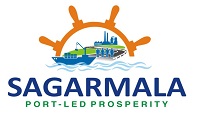 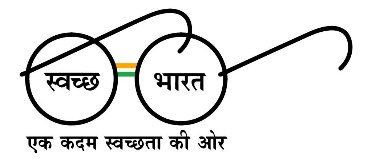 DEENDAYAL PORT AUTHORITY(No.1 Major Port in India)ISO 9001:2008 & 14001:2004 CERTIFIED & ISPS COMPLIANT PORT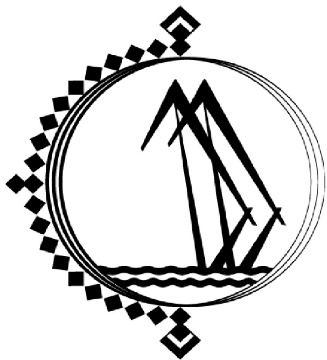 SCHEDULE OF BOARD STAFF(As on 1st April, 2022)DEENDAYAL PORT AUTHORITYClassification of PostsClass I	Posts shall mean the maximum of the scale of pay which is Rs.1,40,001/- and above.Class II	Posts shall mean the maximum of the scale of pay which exceeds Rs.88,701/- but is less than Rs.1,40,500/-.Class III	Posts shall mean the maximum of the scale of pay which exceeds Rs.54,601/- but is less than Rs.88,700/-.Class IV	Posts shall mean the maximum of the scale of pay which does not exceed Rs.54,600/-.Pay ScalesChairman: - Rs. 2,00,000-3,70,000Dy. Chairman: - Rs. 1,80,000-3,20,000Class – I & IIClass – III & IVALLOWANCES TO CLASS I & II OFFICERS1.	DEARNESS ALLOWANCES FOR CLASS I & II OFFICERS W.E.. 01.01.2017.All  India Consumer Price Index Number for Industrial Workers (General) based on 2001=100 (AICPI) series will be used for grant of compensation to the officers for price rise.1.2.	D.A. as on O1.O1.2O17 will become zero with link point of A1l India Consumer Price Index (AICPI) 2001=100 which is 277 as on 01.01.2OL7. The periodicity of adjustment and method of calculation will remain unchanged.House Rent Allowance:For Port officers not allotted accommodation by the Port Trust and Dock Labour Board, HRA based on the classification of cities issued by the Government of India, will be as follows:Whenever the Government classification of cities undergoes modifications, the same shall apply to Ports based on the city in which Port is located.The rates of HRA will be revised to 27%, 18% & 9% for X, Y & Z cities respectively when IDA crosses 25% and further revised to 30, 20 &            10 % when IDA crosses 50%.3.	Cafeteria Allowances:Class I & II Officers of Major Port Trusts may be granted perks and allowances subject to a ceiling of 35% of basic pay under the concept of cafeteria Approach. List of allowances are enumerated at Annexure-I along with ceiling of percentage of basic pay for each such allowance' The recurring cost incurred in running and maintenance of infrastructure facilities like hospitals, colleges, schools etc. would be outside the ceiling of 35% of Basic pay' The House Rent Allowance, Non Practicing Allowance, Outstation Allowance, Marine Allowances and compensation paid for work on holidays and weekly days of rest, if any would be outside the ceiling of 35% of Basic pay'.4.	Travelling allowance on tourThe entitlements to travel for Officers of the Major Port Trusts will be as indicated below:	By Air/Rail    *	Mileage points earned by air travel should not be used for private purpose.By RoadPlaces connected by rail - Fare limited to train fare by entitled class.Not connected by rail - Taxi /own car f any bus including AC busRates for Road MileageThe road mileage may be calculated at the following rates:	The rate per kilometre will further rise by 25% whenever Dearness 	Allowance increases by 50%	Daily Allowance	Reimbursement of Hotel Charges and Travelling ChargesThe amount of claim (upto the ceiling) may be paid on production of vouchers.The ceiling for reimbursement of hotel charges will further increase by 25 % whenever Dearness Allowance increases by 50%	Reimbursement of Food Charges:There will be no separate reimbursement of food bills. Instead, the lumpsum amount payable as above and, depending on the length of absence from head quarters, will be regulated as per the table given below.  Since the concept of reimbursement has been done away with, no vouchers will be required. The lumpsum amount will increase by 25% whenever Dearness Allowance increases by 50%.	Absence from HQ will be reckoned from midnight to midnight and will 	be calculated on a Per day basis'	5.0 	Other benefits	5.1.	Advance for Personal Computer: Advance for purchase of Personal		Computer may be granted upto Rs. 50,000 or the actual cost of	 	Computer    whichever    is     lower   in  terms  of  Department  of 		Expenditure O.M. No. 12(I)/E.II/(A)/2016 dated 07.10.2016.	5.2 	Club Membership		Corporate  Club  Membership  upto  maximum  of 2 clubs may be 		availed by chairman and Deputy chairman co -terminus with their 		tenure, in line with Board level Executives of CPSEs.	5.3 	Rent Free Accommodation		A   Resident   Medical   Officer   may    be    allowed   rent-free			accommodation, as per the present practice.	6.0	Service Conditions		MACP  Scheme  as  per  central  Govt. orders is to be discontinued 		from  the   date  of   issue  of  this  order.  A scheme of time bound 		promotion upto  a  certain  level, like in the case of CPSEs shall be 		evolved  in   Port  sector  for  which  separate  guidelines  shall  be 		issued  by  Ministry  in  due  course,  based  on the proposal to be 		submitted by IPA.	 7.0.	Personal  Pay  for  small  family  norms is to be discontinued w.e.f. 		01.07.2017.	8.0 	Other benefits under consideration	8.1 	The  following    allowances /  benefits    are     currently     under 		consultation  with   the  respective   Ministries/Departments  and 		decision in respect of them will be conveyed at a later stage:		(i) 	Outstation Allowance and compensation for work on weekly 			days of rest or holidays.		(ii)	Vadinar Allowance		(iii)	Marine     Allowances   (Actonnage   allowance,     Weightage 			allowance, Length allowance, Tonnage allowance, Cold Move 			allowance, Mess allowance), allowances applicable to Kolkata			Port   ( Away   from  base  allowance,  Detention  allowance, 			Berthing  and  Unberthing  of  Ships  at  Haldia and Saugar  			allowance, River Training allowance, Mooring/Unmooring			allowance, Continuous Dredging Allowance)		(iv)	Non-Practicing Allowance		(v)	Incentive for acquiring fresh higher qualifications		(vi)	Child Care Leave		(vii)	Gratuity (Retirement Gratuity and Death Gratuity)	8.2 	The amount paid against allowances  / benefits mentioned in para 		may be continued to be paid on the same rates as  on 31.12.2016 		as  an  interim  measure  and confined to only those categories of 		officers  as  was being paid on 31.12.2O16. This is only an interim 		measure, pending final decision in the matter.	9.0	Regarding benefits/allowances revised as per Central Government		orders  any  subsequent  amendment  in the Central Government		Orders will not be automatically applicable to the Port employees, 		but shall be implemented at the Ports only after obtaining specific 		approval of this Ministry.	10.0	The existing PLR Scheme shall continue.	11.0 	Major  Port  Trusts  which  have  Contributory  Group  Insurance 		scheme  in  existence,  shall   continue  on  the  same  terms  and 		conditions.  Major  Port  Trusts  which  do  not have such scheme 		may  devise   the    same   and   send  the  proposal to Ministry of 		Shipping for approval.	12.0	Major  Port Trusts which have Life insurance Coverage for officers 		for   doing  risky jobs in existence,  sha1l   continue  on the same 		terms  and conditions.  Major Port Trusts which do not have such 		coverage,  may   devise  the   same   and  submit  the  proposal to 		Ministry of Shipping for approval.	13.0 	Date of effect and period of implementation	13.1	The   revised   Pay    Scales,   Dearness  Allowance   and Cafeteria 		Allowance will  be effective from 01.01.2017. All  other allowances 		and   benefits, i.e.  Travelling  Allowance  on  Tour,   Advance   for 		Personal computer' Club membership and  House Rent Allowance 		shall  be  admissible  for payment prospectively i.e. w.e.f. the date 		of issue of this order. Regarding other allowances referred to at Para 		8.1 above, final decision shall be conveyed in due course.	13.2	The next pay revision will take place in line with the periodicity as 		decided  for  Central Government employees but not later than 10 		years.	13.0	The above mentioned fixation of pay is subject to audit	14.0 	Any excess payment made to the officer(s) shall be recovered from 		the officer(s) concerned as and when comes to the  notice.	15.0	No other allowances other than those mentioned in this order are		admissible to be paid by the Major Port Trusts.	16.0 	If there are any confusion/ doubt with regard to the interpretation 		of any of the clauses of this order, the matter should be referred to 		the Ministry of Shipping for clarification.	17.0 	The  revision  of  pay  and  allowances  conveyed in this order are 		subject to the final judgment in W.A. No. 1642 of 2Ol7 pending in 		the Hon’ble High court of Judicature at Madras.ALLOWANCES TO CLASS III & IV EMPLOYEESDEARNESS ALLOWANCES FOR CLASS III& IVEMPLOYEES W.E.F. 01.01.2017All India Consumer Price Index number for industrial workers (General) based on 2001= 100 (AICPI) Serial will be used for grant of compensation to the officers and employees for price rise.Dearness Allowance installments would be revised 4 times in a year or 1st January, 1st April, 1st July and 1st October.Dearness Allowance would be paid for the increase in AICPI above Quarterly Index average of 277 to which revised scales of pay are related.The percentage increase in the quarterly average of the AICPI for the period ending February, May, August and November over the Index 277 would be taken up to two decimal points.The rate of compensation to the employees over the basic pay at Index average of 277 will also be in whole numbers with fractions carried forward.The percentage of neutralization to employees in different pay ranges would be 100%.If and when government announces its decision in respect of the revision of industrial dearness allowance scheme,it will be made applicable to the port and Dock workers also from the date as specified in the Government order.Foot Note IFoot Note IIThe Quarterly average of AICPI for the months of September October and November, 2016 worked out to 277 and from 01.01.2017 is being merged in the basic pay. D.A. installment would be Nil on 01.01.2017.The payment of D.A. involving fractions of 50 paisa and above will be rounded off to the next higher Rupee and fractions of less than 50 paisa will be ignored.The pay for the purpose of calculation of D.A. will be the basic pay drawn in the prescribed scale of pay including stagnation increment but will not include any other type if pay such as Special Pay, Personal Pay, etc.The D.A. will continue to be a distinct element of remuneration and will not be treated as pay within the ambit of FR 9 (21).2.	Other Allowances to Class III & IV employees from 01.01.20121.	House Rent Allowance (HRA)An Employee, who is allotted accommodation by the Port Trust and Dock Labor Board will not be paid House Rent Allowance. Those employees to whom accommodation is no allotted shall be granted HRA at the following rates, without production of rent receipt:If the employees are posted to work in higher grade cities where the Trade Promotion Centers/Guest Houses of the respective port are situated, such employees shall be allowed the HRA at higher rate as applicable to that City.2.  House Rent RecoveryRecovery of rent for Port and DLB Quarters will be made on living area basis under Government of India’s orders as revised from time to time under FR 45 (A).For sub-standard quarters the recovery of rent will be as envisaged under FR 45. As regards recovery of rent for dormitory or bachelor accommodation, the recovery of rent may be made at fixed rates, to be calculated by Ports under FR 45 A (Standard Rent). Port AllowanceThe port allowance shall be discontinued with effective from 01.01.2017 and shall stand merged with transport reimbursement.Transport Reimbursement4.1	The existing rate of Transport Reimbursement will be enhanced from         Rs. 735/- per month to Rs. 1100/- p.m. plus applicable DA to all eligible employees. Existing terms and conditions governing the grant of Transport Reimbursement procedure will continue to apply, also extending the facility to those who occupy port accommodation irrespective of any distance. 4.2	Transport Reimbursement will be allowed to handicapped employees at double the rate.Children Education Allowance5.1.	Under the Scheme of Children Education Allowance reimbursement can be availed by an employee up to a maximum of 2 children.5.2	Reimbursement as indicated above will be applicable for expenditure on the education of school going children only i.e., for children from class nursery to twelfth, including classes eleventh and twelfth held by junior colleges or schools affiliated to Universities or Boards of Examination. The reimbursement of Children Education Allowance shall have no nexus with the performance of the child in his class.  In other words, even if a child fails in a particular class the reimbursement of Children Education Allowance shall not be stopped.5.3	Reimbursement for the following items can be claimed under this Scheme:	Tuition fee, term fee, laboratory fee, special fee charged for agriculture, electronics, music or any other subject, fee charged for practical work under the program of work experience, fee paid for the use of any aid or appliance by the child, library fee, games/sports fee and fees for extra-curricular activities. This also includes reimbursement for purchase of 1 set of text books and notebooks, 2 sets of uniforms and 1 set of school shoes which can be claimed for a child in a year.The amount fixed for reimbursement of Children Education Allowance is Rs. 2,250 per month per child up to a maximum of two children. The amount shall be doubled for differently abled children.The above limits would be automatically raised by 25% every time the Dearness Allowance on the revised pay structure goes up by 50%.Reimbursement shall be done just once in a year, after completion of the financial year. For reimbursement of the children Education Allowance a certificate from the head of the institute, where the ward of the employees studies will be sufficient for all the charges claimed by the institution. Whereas for the expenditure incurred by employees on the other items the supporting vouchers/bills should be attached by the employees in his/her clam.When Government of India liberalizes the Children Education Allowance Scheme for their employees, the same would be made available to Port employees from the date of effect of Government orders.In case, both the spouses are port employees only one of them can avail reimbursement under Children Education Allowance Scheme.Washing Allowance	Washing Allowance and Special Washing Allowance will be enhanced from Rs. 155 and Rs. 200 per month to Rs. 194 and Rs. 250 respectively, with automatic increase of 25% when DA goes up by 50%.  The claim for Special Washing Allowance in respect of hospital staff, sanitary staff and fire brigade staff, who are currently in receipt of such allowance, will be discussed and settled locally.Revision of T.A. and D.A.The traveling Allowance and Daily Allowance rates will be as follow:Entitlement for travel on tour-Group C and D employees.(#)Normal trains mean train other than Rajdhani and Shatabdi Express.(*) Those who are entitled to travel by First Class / 2nd AC 3 tier sleeper / AC Chair Car may at their discretion, travel by AC 2 tier sleeper, when any of the trains connecting the origins and destinations concerned by the direct shortest route do not provide these three classes of accommodation.(**)AC 3 tier sleeper in trains in which AC Chair Car is not provided.The revised travel entitlements are subject to the following:(i)	In cases of places not connected by rail, travel by AC bus for all those entitled to travel by AC II tier by train and by Deluxe / ordinary bus for others is allowed.(ii)	Travel by any means of public transport, including Air is allowed for travel between places connected by rail provided the total fare does not exceed the train fare by the entitled class.(iii)	All employees are allowed to travel below their entitled class of travel.Entitlement for journey by sea or river steamerMileage Allowance for journey by road (SR 46)Daily Allowance on tourReimbursement of hotel charges and travelling charges not exceeding the ceiling may be paid without the production of vouchers against the self certified claims.There will no separate reimbursement of food bills. Instead, the lumpsum amount payable will as per the above table and the depending on the length of absence from headquarter, would be regulated as per table below. Since the concept of reimbursement has been done away with no vouchers will be required.Timing restrictions:The above rates will further increase by 25% whenever DA increases by 50%.8	Over Time Allowance	If any employee is asked by the management to work beyond prescribed working hours, Overtime allowance will be paid at prescribed rate as per present practice in Ports.  In cases where Court cases are pending, payment of OTA will be regulated subject to final outcome of the Court Case.9	Holiday WagesThere will be no change in the existing method of calculation of Holiday Wages.10	Design Allowance	Design Allowance payable to Junior Engineer posted for design work will be revised from Rs. 500/- to Rs. 625/- per month.11	Other Allowance	All the local allowance will be discussed and settled locally within a period of six months. 12	Conveyance AdvanceConveyance advance for the purchase of vehicles will be sanctioned as follow:Interest rate will be charged at the rate notified by the Central Government from time to time. The system of grant of Cycle Advance stands discontinued.13	House Building AdvanceExisting House Building Advance Regulations will be continued with the revised pay structure. The maximum amount of advance shall be 34 months of basic pay, subject to a maximum of Rs. 25 Lakhs or the cost of the house/flat or the amount according to repaying capacity, whichever is the least, for construction/purchase of new house/flat. Interest rate will be charged at the notified by the Central Government from time to time.For expansion of existing house, the amount of HBA will be limited to 34 months basic pay, subject to a maximum of Rs. 10 Lakhs only or the cost of the expansion, or the amount according to the repaying capacity, whichever is least.Ports in which the scheme of Grant of House Building Advance is not there, they should explore the feasibility of introducing the scheme for grant of interest subsidy on loans taken for house building.Ports which are not having Regulations for waiver of outstanding House Building Advance and interest in the event of death of employees while in service should examine the feasibility of extending the same.14	Computer Advance	Employees will be given an advance up to 10 months basic pay or Rs. 50,000/- or the actual cost of computer, whichever is the least, for the purchase of a personal computer.  Interest rate will be charged at the rate notified by the Central Government from time to time.15	Festival Advance	The Quantum of Festival Advance will be discussed and settled locally.16	Leave Travel ConcessionTravel entitlements for the purpose of LTC will be the same as for official tour, but no daily allowance shall be admissible for travel on LTC.The facility shall be admissible only in respect of journey performed in vehicles operated by the Government or any Corporation in the public Sector run by the Central or State Government or local body.Bharat Darshan conducted by IRCTC will be allowed for the purpose of LTC subject to the conditions prescribed by the Central Government. Travel by cruise will also be allowed subject to maximum amount as admissible to him under LTC rules.The privileges with regard to class of travel currently being enjoyed by an employee will not be adversely affected by any decision taken as a result of the settlementThe parents/step parents who wholly dependent on the employees shall be included in the definition of family for the purpose of LTC, irrespective of whether they are residing with the employee or not.  The definition of dependency will be linked to the minimum family pension prescribed and dearness relief thereon.Night WeightageThe existing practice of calculating Night Weightage will be continued.18	Outstation AllowanceEmployees who go to other Ports on board the Port Crafts for dry docking/repairs would be allowed, In addition to normal pay and allowances, Outstation Allowance at the rate of 33 1/3% of basic pay from the date of departure to the date of return to home Port.  The complement of staff to be deputed shall be decided by the Management.19	Leave EntitlementsAll conditions in the matter of grant of leave will be governed by the existing Leave Regulations / Previous Wage Settlements.20	Training and RedeploymentThe Management agreed to impart necessary training for re-deployment of employees.  However, the modalities in this regard may be discussed and settled locally.21	Funeral ExpensesManagement is agreeable for grant of funeral expenses of deceased employees. But the quantum may be discussed and settled locally.22	Canteen FacilitiesThe employees agree to provide amenities including drinking water, sanitary facilities, subsidized canteens, rest rooms etc. near the place of work. Subsidy for the canteens includes free water, electricity and gas cylinders.23	Setting up of Crèches	Posts may up crèches, wherever necessary.24	Special Advance for Employees and their Wards MarriagePorts will provide possible arrangements to grant advance from Welfare Fund.25	Modified Assured Career Progression (MACP)25.1	 MACP will continue to be continued to be administered at 10 years, 20 years and 30 years of regular service as before. Three financial up gradations shall be granted under Modified Assured Career Progressions Scheme to Group C and D employees on completion of 10 years,, 20 years and 30 years of regular service, provided there was no regular promotion during the period of 10, 20 and 30 years and subject to the existing conditions of MACP.25.2	There shall be 3 financial upgradations under the MACP Scheme, counted from direct entry grade on completion of 10, 20 and 30 years services respectively or 10 years of continuous service in the same post, whichever is earlier.25.3	It is agreed to grant the benefit of MACP to the persons appointed directly to Highly Skilled categories.25.4	For grant of financial upgradations under the MACPS, the prescribed benchmark would be ‘Very Good’ for all the posts.25.5	Clarifications issued by the Central Government from time to time in respect of MACP will apply.26	Pension26.1	Clarifications issued by the Central Government from time to time in respect of MACP will apply. A Pension Regulations in accordance with the provisions of the CCS(Pension) Rules shall be adopted by Major Ports within a period of 6 months.26.2	Pension/Family Pension of all categories of employees shall be consolidated under two Formulations. The first Formulation of consolidation of pension of employees retired/died before 01.01.2012 is enumerated in Appendix-IV and the methodology of consolidation of pension of employees retired/died from 01.01.2012 to 31.12.2016 is enumerated in Appendix-V.26.3	In the second Formulation, the Pension/Family Pension of employees who retired/died prior to 01.01.2017 may be revised by notionally fixing their pay in the scales of pay as per this Settlement in the level of Pay Matrix corresponding to the pay in the pay scale at which they retired/died. This will be done by notional pay fixation under each intervening Wage Settlements, based on the Formula for revision of pay. While fixing on notional basis, the pay fixation formulae as per Wage Settlements and other relevant instructions on the subject in force at the relevant time shall be strictly followed. 50% of the notional pay as on 01.01.2017 shall be the revised pension and 30% of this notional pay shall be revised family pension w.e.f. 1.1.2017 as per this Formulation. In the case of family pensioners who were entitled to family pension at enhanced rate, the revised family pension shall be 50% of the notional pay as on 01.01.2017 and shall be payable till the period up to which family pension at enhanced rate is admissible as per Rules. The amount of revised pension/family pension so arrived at shall be rounded off to next higher Rupee. The higher of the two Formulations i.e. the revised pension/family pension as per Clause 26.2 or the revised pension/family pension as worked out in accordance with Clause 26.3 above, shall be granted to pre-2017 pensioners as revised pension/family pension w.e.f. 01.01.2017.26.4	The Formulation given in Clause 26.3 would not be applicable for the purpose of revision of pension of those pensioners who were drawing Compulsory Retirement Pension under Rule 40 of the CCS (Pension) Rules or Compassionate Allowance under Rule 41 of the CCS (Pension) Rules. The pensions in these categories would continue to be entitled to revised pension as per Clause 26.2.26.5	Since the consolidated pension will be inclusive of commuted portion of pension, if any, the commuted portion will be deducted from the said amount while making monthly disbursements. No arrears on account of revision of Pension/Family pension on notional fixation of pay will be admissible for the period prior to 1.1.2017. The arrears on account of revision of pension/family pension in terms of this Clause would be admissible with effect from 01.01.2017. As the notional fixation of pay in different Wage Settlement will take time, Ports shall pay arrears of revised pension as per Clause 26.2 and take expeditious action for notional fixation of pay and revision of pension. For calculation of arrears becoming due on the revision of pension/family pension on the basis of Clause 26.3, the arrears of revised pension/family pension already paid on revision of pension/family pension in accordance with Clause 26.2 shall be adjusted.26.6	The maximum limit of all kinds of Gratuity payable under CCS(Pension) Rules/Ports’ Pension Regulations shall be Rs. 20 Lakhs w.e.f. 01.01.2017.26.7	The rates for payment of Death Gratuity shall be revised as under:26.8	Fixed Medical Allowance to Pensioners/Family Pensioners residing outside Port city limits and not availing out-patient treatment facilities from Port’s Hospitals is increased from Rs. 500/- to 1000/- per month.26.9	The quantum of additional Pension/Family Pension available to old Pensioners/Family Pensioners shall continue to be as follows;**************In pursuance of Clause – 23 of Memorandum of Settlement dated 30.08.2018, following local allowances being extended to employees of Deendayal Port Authority are revised  vide Board Resolution No. 115 in its meeting held on 29.01.2020 which was circulated vide Office Order No.LB/IR/4303(TU)/2012/120 dated 13.02.2020. *Secretary’s Order No.LB/WF/1035(Canteen Subsidy)/1062 dated 10.03.2022DEENDAYAL PORT AUTHORITYSr. No.IndexPage No.Page No.Sr. No.IndexFromTo1.Organizational Chart of DPA3--2.Classification of Posts & Payscales453.Allowances to Class I & II Officers6104.Allowances to Class III & IV employees11235.Statement showing the sanctioned strength of all departments24--6.Statement showing the redeployment of surplus staff of Traffic Department and Traffic Department.25--7.Civil Engineering Department25298.Mechanical Engineer Department30339.Marine Department343610.General Administration Department373911.Vigilance Department40--12.Finance Department414213.Traffic Department434413 (A).Cargo Handling Division454614.Medical Department474815.Off Shore Oil Terminal, Vadinar495216.Summary of Deletion List53--17.Department-wise Deletion List545918.Statement showing the retention of posts in the Schedule of Board despite vacant for more than two years.60--19.Department-wise Retention List6166Sr. No.Pre-revisedRevised 01.01.2007Revised 01.01.2017018600-250-1460016400-4050040000-140000029100-250-1510020600-4650050000-1600000310750-300-1675020600-4650050000-1600000413000-350-1825024900-5050060000-1800000514500-350-1870029100-5450070000-2000000616000-400-2080032900-5800080000-2200000717500-400-2230036600-6200090000-2400000818500-450-2390043200-66000100000-2600000920500-500-2650051300-73000120000-280000SrFrom01-01-1997From01-01-2007From01-01-2012From01-01-2017013700-60-4180-75-58307800-1580013500-2740020900-43600023840-80-4320-100-67208100-1820014100-3160021800-50200033900-90-4260-100-68608300-1860014400-3230022300-51000044000-100-4800-115-73308600-1990014900-3460023100-54600054160-115-5195-125-78209000-2120015600-3680024200-58600064300-120-5260-130-81209400-2200016300-3820025200-59600074640-140-5760-170-950010200-2570017700-4460027400-70500085000-150-5450-200-1085011000-2940019100-5110029600-81100095500-200-6100-220-1138012100-3080021000-5350032500-83800106170-230-7320-245-1197513600-3240023600-5630036500-88700Name of PortPercentage of HRAX Class : Mumbai, Kolkata (excludingHaldia), Jawaharlal Nehru, Chennai24% of basic payY Class: Visakhapatnam, Cochin, NewMangalore, Mormugao16% of basic payZ Class: Deendayal, Paradip, Haldia, V.O. Chidambaranar8% of basic payPay Scales (Rs.)Travel Entitlements160000-290000,180000-320000 & 200000-370000Business / Club Class by Air * orAC-l Class By train100000-260000 &120000-280000Economy Class by Air orAC-l Class By train40000- 140000 to 90000-24OOOOEconomy Class by Air orAC-II Class By trainFor journey performed by own car/ taxiRs. 24.00 per kmFor journey Performed by Auto Rickshaw/ScootersRs. 12.00 per kmPay Scales (Rs.)Daily AllowanceChairmen & DY.ChairmenReimbursement for Hotel accommodation/ guest house upto Rs. 7500 + GST per day, reimbursement of AC taxi charges as per actual expenditure commensurate with official engagement for travel within the city and reimbursement of food bills not exceeding Rs. 1200 + GST Per day.90000-240000100000-260000120000-280000Reimbursement for Hotel accommodation / Guest House upto Rs. 4500 + GST per day, reimbursement of AC taxi fare upto 50 kms per diem for travel within the city and reimbursement of food bills not exceeding Rs. 1000 + GST Per day.50000-16000060000-18000070000-20000080000-220000Reimbursement for Hotel accommodation/ guesthouse upto Rs.2250 + GST per day, reimbursement of Non-AC taxi fare upto Rs.338 per diem for travel within the city and reimbursement of food bills not exceeding Rs. 900 + GST Per day.40000 -140000Reimbursement for Hotel accommodation/ guest house upto Rs.75O + GST per day (except X Classcities where they shall be entitled to a ceiling of Rs. 1000/- + GST per day), reimbursement of non-AC taxi fare upto Rs.225 per diem for travel within the city and reimbursement of food bills not exceeding Rs.800 + GST per day.Length of absenceAmount payableIf absence from HQ is < 6 hours30% of lumpsum amountIf absence from HQ is between 6hours to 12 hours70% of lumpsum amountIf absence from HQ is > 12 hours100 % of lumpsum amountQuarterly averagePayable fromSeptember, October and November1st JanuaryDecember, January and February1st AprilMarch, April and May1st JulyJune, July and August1st OctoberQuarter starting fromQuarter average of AICPI.Points beyond 277Percentage of D.A01/01/2017277-Nil01/04/2017277-Nil01/07/2017277-Nil01/10/201727920.7201/01/201828031.0801/04/201828141.4401/07/201828141.4401/10/201828472.5301/01/201928693.25Name of the PortTares of HRAMumbai, Jawaharlal Nehru, Chennai and Kolkata(excluding Haldia)30% of actual basic pay plus stagnation increment.Visakhapatnam, Cochin, New Mangalore and Mormugao20% of actual basic pay plus stagnation increment.Deendayal, V.O. Chidambaranar and Haldia15% of actual basic pay plus stagnation increment.Paradip10% of actual basic pay plus stagnation increment.Sr. No.Pay RangeNormal Trains #Rajdhani ExpressShatabdi Express1Below Rs. 29,600/-Second SleeperAC Chair Car*-2Rs. 29,600 and above but below Rs. 53,300/-I Class/
II AC 3 tier sleeper/
AC Chair Car*AC Chair Car** -3Rs. 53,300/- and aboveII AC 2 tier sleeper/
I Class/
AC 3 tierII AC 2 tier sleeperAC Chair CarPay rangeTravel entitlementRs.53,300/- and aboveIf there be two classes only on the steamer, the lower classRs.26,600/- and above but below Rs.53,300/-If there be two classes only on the steamer, the lower class.If there be three classes, the middle or the 2nd class.If there be four classes, the 3rd class.Below Rs.29,600/-The lowest class.Pay rangeTravel entitlementRs.53,300/- and aboveActual fare by any type of public bus including air Conditioned BusOrAt the rate of Rs.24/KM for journey by taxi or Rs.12/km for journey by auto rickshaw / own scooter / motor cycle / moped etc.Employees on pay below Rs.53,300/-Actual fare by ordinary bus onlyOrAt the rate of Rs.12/KM for journey by auto rickshaw / own scooter / motor cycle / moped etc.Pay rangeDaily allowanceEmployees on pay of Rs. 29,600/- and aboveReimbursement for hotel accommodation of up to Rs. 750/- per day, reimbursement of travel charges of up to Rs. 150/- per diem for travel within the city and reimbursement of food bills not exceeding Rs. 500/- per dayEmployees on pay below Rs. 29,600/-Reimbursement for hotel accommodation of up to Rs. 450/- per day, reimbursement of travel charges of up to Rs. 100/- per diem for travelwithin the city and reimbursement of food bills not exceeding Rs. 350/- per day.Length of absenceAmount PayableIf absence from Headquarters is <6 hours30% of lumpsum amountIf absence from Headquarters is 6 -12hours70% of lumpsum amountIf absence from Headquarters is >12hours100% of lumpsum amountScooter/Moped/ Motor Cycle8 Months basic pay subject to a maximum of Rs.70,000/- or 80% of the cost of the vehicle whichever is lessLength of Qualifying ServiceRate of Death GratuityLess than 1 year2 times of monthly emoluments1 Year or more but less than 5 years6 times of monthly emoluments5 Year or more but less than 5 years12 times of monthly emoluments11 Year or more but less than 5 years20 times of monthly emoluments20 years or moreMonth’s emoluments for every completed 6 monthly period of qualifying service subject to a maximum of 33 times of emoluments.Age of Pensioners/Family PensionersAdditional quantum of PensionFrom 80 years to less than 85 years20% of revised basic Pension/Family PensionFrom 85 years to less than 90 years30% of revised basic Pension/ Family PensionFrom 90 years to less than 95 years40% of revised basic Pension/ Family PensionFrom 95 years to less than 100 years50% of revised basic Pension/ Family Pension100 years or more100% of revised basic Pension/ Family PensionSl.  No.Particulars & AllowanceExisting RateRevised Rate1.Washing Allowance in respect of Hospital Staff and Fire Brigade Staff only.Rs.250/- per monthRs.350/- per month.2.Vadinar AllowanceRs.275/- per monthRs.400/- per month to the employees working at Vadinar3.Festival Allowance (Recoverable)Equivalent to 1.5 times of the basic pay, revised as per the Settlement dated 25.10.2013Equivalent to 1.5 times of basic pay4.Funeral Expenses (Non- recoverable)Rs.15,000/- being paid to the widows/ legal heirs of the employees / officers / daily rated / part-time workers, who die while in service.Rs.20,000/- will be paid to the widows/ legal heirs of the employees / officers / daily rated / part-time workers, who die while in service.5.(a) Cash Handling Allowance to employees engaged for revenue collection from private parties.Rs.225/- per monthRs.300/- per month(b) Allowance to Cashiers & Asstt. CashiersRs.500/- per monthRs.600/- per month6.Xerox Machine / Fax Machine Operating AllowanceRs.250/- per monthRs.300/- per month will be paid to whom who are assigned the work of operating Xerox Machine / Fax Machines, in addition to his / her own day-to-day work.7.Incharge AllowanceRs.350/- per monthRs.450/- per month to eligible Master 1st Class, 2nd Class and Serang (C), posted at different crafts of the DPA and who are presently in receipt of such allowance.8.ECG Machine Operating AllowanceRs.300/- per monthRs.400/- per month to surgical dresser of Gopalpuri Hospital, Ward Orderly, New Kandla and Lab Technician at OOT Vadinar Health Centre, in case, if they are engaged to operate to ECG Machine by the CMO / Sr. Dy. CMO.9.Generator Operating AllowanceRs.4.00 per hourRs.5.00 per hour to the employees, who are eligible and in receipt of such allowance.10.Pump / Vehicle AllowanceRs.4.00 per hourRs.5.00 per hour to the employees, who are eligible and in receipt of such allowance.11.Wireman AllowanceRs.250/- per monthRs.350/- per month to be paid to the Khalasis, having valid Wireman Certificate and are presently in receipts of such allowance for performing the job of Wireman, as and when required by the Mechanical Engineering Department.12.Canteen SubsidyRs.115/- per dayRs.150/- per day *Statement showing the Sanctioned Strength of Class I, II, III & IV Posts (Department-wise) as on 1st April, 2022Statement showing the Sanctioned Strength of Class I, II, III & IV Posts (Department-wise) as on 1st April, 2022Statement showing the Sanctioned Strength of Class I, II, III & IV Posts (Department-wise) as on 1st April, 2022Statement showing the Sanctioned Strength of Class I, II, III & IV Posts (Department-wise) as on 1st April, 2022Statement showing the Sanctioned Strength of Class I, II, III & IV Posts (Department-wise) as on 1st April, 2022Statement showing the Sanctioned Strength of Class I, II, III & IV Posts (Department-wise) as on 1st April, 2022Statement showing the Sanctioned Strength of Class I, II, III & IV Posts (Department-wise) as on 1st April, 2022Statement showing the Sanctioned Strength of Class I, II, III & IV Posts (Department-wise) as on 1st April, 2022Statement showing the Sanctioned Strength of Class I, II, III & IV Posts (Department-wise) as on 1st April, 2022Statement showing the Sanctioned Strength of Class I, II, III & IV Posts (Department-wise) as on 1st April, 2022Statement showing the Sanctioned Strength of Class I, II, III & IV Posts (Department-wise) as on 1st April, 2022Sr. No.Sr. No.DepartmentClass IClass IClass IIClass IIClass IIIClass IIIClass IVTotal11Civil Engineering27278823323324651422Mechanical Engineering1717282827827813946233Marine14143321821833456944General Administration14144489891612355Vigilance2211110466Traffic8833228228132526(A)6(A)Cargo Handling Division11222727124277Finance1010558585610688Medical1414114343187699OOT, Vadinar131388909053164TOTAL (A)TOTAL (A)TOTAL (A)1201206363129212928372312Shore & Hatch Workers*Shore & Hatch Workers*Shore & Hatch Workers*Shore & Hatch Workers*Shore & Hatch Workers*Shore & Hatch Workers*Shore & Hatch Workers*Shore & Hatch Workers*Shore & Hatch Workers*Shore & Hatch Workers*Shore & Hatch Workers*IIShore WorkersShore WorkersShore WorkersShore WorkersShore WorkersShore WorkersShore WorkersShore WorkersShore WorkersShore Mukadam -- -- -- --11----Shore Workers -- -- -- -- -- --62--            TOTAL (B)            TOTAL (B)            TOTAL (B)            TOTAL (B)            TOTAL (B)            TOTAL (B)            TOTAL (B)            TOTAL (B)            TOTAL (B)            TOTAL (B)63IIHatch WorkersHatch WorkersHatch WorkersHatch WorkersHatch WorkersHatch WorkersHatch WorkersHatch WorkersHatch WorkersHatch WorkersTindalTindal -- -- --44---- --WinchmanWinchman -- -- --2020---- --SignallerSignaller -- -- -- -- --1616 --WorkersWorkers -- -- -- -- --277277 --           TOTAL (C)            TOTAL (C)            TOTAL (C)            TOTAL (C)            TOTAL (C)            TOTAL (C)            TOTAL (C)            TOTAL (C)            TOTAL (C)            TOTAL (C) 317           GRAND TOTAL           GRAND TOTAL           GRAND TOTAL           GRAND TOTAL           GRAND TOTAL           GRAND TOTAL           GRAND TOTAL           GRAND TOTAL           GRAND TOTAL           GRAND TOTAL2692Civil Engineering DepartmentCivil Engineering DepartmentCivil Engineering DepartmentCivil Engineering DepartmentCivil Engineering DepartmentCivil Engineering DepartmentCivil Engineering DepartmentCivil Engineering DepartmentCivil Engineering DepartmentCivil Engineering DepartmentCivil Engineering DepartmentCivil Engineering DepartmentSr. NoSr. NoDesignationDesignationScale of PayScale of PayNo. of PostsNo. of PostsNo. of PostsNo. of PostsTotalRemarksSr. NoSr. NoDesignationDesignationScale of PayScale of PayPRMT.PRMT.PRMT.TEMPTotalRemarks(1)(1)(2)(2)(3)(3)(4)(4)(4)(5)(6)(7)CLASS - ICLASS - ICLASS - ICLASS - ICLASS - ICLASS - ICLASS - ICLASS - ICLASS - ICLASS - ICLASS - ICLASS - I11Chief EngineerChief Engineer120000-280000120000-280000120000-28000011--1--22Dy. Chief Engineer Dy. Chief Engineer 80000-22000080000-22000080000-22000022--2--33Dy. Estate ManagerDy. Estate Manager60000-18000060000-18000060000-18000011--1--44Superintending  Engineer (Civil)Superintending  Engineer (Civil)60000-18000060000-18000060000-18000033--3--55Executive Engineer (Civil)Executive Engineer (Civil)50000-160000(10750-16750)50000-160000(10750-16750)50000-160000(10750-16750)66--6--66Asstt. Executive Engineer(Civil)Asstt. Executive Engineer(Civil)50000-160000 (9100-15100)50000-160000 (9100-15100)50000-160000 (9100-15100)88--8--77Sr.Asstt. Estate ManagerSr.Asstt. Estate Manager50000-160000(10750-16750)50000-160000(10750-16750)50000-160000(10750-16750)11--1--88Asstt. Estate Manager Gr-1Asstt. Estate Manager Gr-150000-160000 (9100-15100)50000-160000 (9100-15100)50000-160000 (9100-15100)11--1--99Dy. Hydraulic EngineerDy. Hydraulic Engineer50000-160000(10750-16750)50000-160000(10750-16750)50000-160000(10750-16750)11--1--1010Sr. Hydrographic SurveyorSr. Hydrographic Surveyor50000-160000 (9100-15100)50000-160000 (9100-15100)50000-160000 (9100-15100)11--1--1111CartographerCartographer50000-160000 (9100-15100)50000-160000 (9100-15100)50000-160000 (9100-15100)11--1--1212Hydrographic SurveyorHydrographic Surveyor50000-160000 (9100-15100)50000-160000 (9100-15100)50000-160000 (9100-15100)11--1--TOTAL CLASS-ITOTAL CLASS-ITOTAL CLASS-ITOTAL CLASS-ITOTAL CLASS-ITOTAL CLASS-ITOTAL CLASS-I2727027CLASS – IICLASS – IICLASS – IICLASS – IICLASS – IICLASS – IICLASS – IICLASS – IICLASS – IICLASS – IICLASS – IICLASS – II11Assistant Engineer (Civil)Assistant Engineer (Civil)40000-14000040000-14000040000-14000055--5--22Personal AssistantPersonal Assistant40000-14000040000-14000040000-14000011--1--33Scientific OfficerScientific Officer40000-14000040000-14000040000-14000011--1--44Assistant ArchitectAssistant Architect40000-14000040000-14000040000-14000011--1--TOTAL CLASS-IITOTAL CLASS-IITOTAL CLASS-IITOTAL CLASS-IITOTAL CLASS-IITOTAL CLASS-IITOTAL CLASS-II8808CLASS-IIICLASS-IIICLASS-IIICLASS-IIICLASS-IIICLASS-IIICLASS-IIICLASS-IIICLASS-IIICLASS-IIICLASS-IIICLASS-III11Office SuperintendentOffice Superintendent36500-8870036500-8870036500-8870011--1 --22Superintendent AccountsSuperintendent Accounts36500-8870036500-8870036500-8870011--1 --33Jr. Engineer Gr.I (Civil)Jr. Engineer Gr.I (Civil)36500-8870036500-8870036500-88700323210421 Post of Estate Inspector re-designated as Jr. Engg. (Civil), Gr.I44Asstt. CartographerAsstt. Cartographer36500-8870036500-8870036500-8870011--1--55Asstt. Hydrographic SurveyorAsstt. Hydrographic Surveyor36500-8870036500-8870036500-887001112 --66Sr. Head DraftsmanSr. Head Draftsman36500-8870036500-8870036500-88700 -- --11 --77Dredger Assistant (Marine)Dredger Assistant (Marine)36500-8870036500-8870036500-8870033--3--88Head ClerkHead Clerk32500-8380032500-8380032500-8380033--3 --99Jr. Engineer (Civil)Jr. Engineer (Civil)32500-8380032500-8380032500-838001919 --19 --1010Head Draftsman (Marine)Head Draftsman (Marine)32500-8380032500-8380032500-83800 -- --11 --1111Head Draftsman (Civil)Head Draftsman (Civil)32500-8380032500-8380032500-8380011--1 --1212Divisional AccountantDivisional Accountant32500-8380032500-8380032500-838006617 --1313AssistantAssistant29600-8110029600-8110029600-811001010--10 --1414Sr. DraftsmanSr. Draftsman29600-8110029600-8110029600-8110055--5 --1515Scientific Assistant (Metrological)Scientific Assistant (Metrological)29600-8110029600-8110029600-8110011--1 --1616Technical AssistantTechnical Assistant29600-8110029600-8110029600-8110033 --3 --1717Sr. PlumberSr. Plumber29600-8110029600-8110029600-8110011--1 --1818Surveying RecorderSurveying Recorder29600-8110029600-8110029600-8110011--1 --1919Jr. Scientific AssistantJr. Scientific Assistant27400-7050027400-7050027400-7050011--1 --2020Sr. ClerkSr. Clerk27400-7050027400-7050027400-705004242 --42 --2121Jr. DraftsmanJr. Draftsman27400-7050027400-7050027400-7050066--6 --2222Driver (Motor) (HG)Driver (Motor) (HG)27400-7050027400-7050027400-7050011--1--2323Sub-Inspector (W/W)Sub-Inspector (W/W)27400-7050027400-7050027400-7050011--1--2424Jr. Clerk / TypistJr. Clerk / Typist25200-5960025200-5960025200-5960022--2 --2525TracerTracer25200-5960025200-5960025200-5960033--3 --2626MaistryMaistry25200-5960025200-5960025200-596001414--14 --2727PainterPainter25200-5960025200-5960025200-5960011--1 --2828MasonMason25200-5960025200-5960025200-5960077--7 --2929CarpenterCarpenter25200-5960025200-5960025200-5960022--2 --3030Driver (Motor)/ Driver (Ambulance)Driver (Motor)/ Driver (Ambulance)25200-5960025200-5960025200-5960055--5 --3131PlumberPlumber25200-5960025200-5960025200-5960044--4 --3232Field AssistantField Assistant25200-5960025200-5960025200-596005516 --3333WelderWelder25200-5960025200-5960025200-5960011--1--3434Switch Board OperatorSwitch Board Operator25200-5960025200-5960025200-59600 -- --11 --3535Driver AmbulanceDriver Ambulance25200-5960025200-5960025200-5960011--1 --3636CaretakerCaretaker24200-5860024200-5860024200-5860011--1 --3737Railway MaistryRailway Maistry24200-5860024200-5860024200-5860011--1 --3838Pump DriverPump Driver24200-5860024200-5860024200-586002424125 --3939Sr. Office AttendantSr. Office Attendant24200-5860024200-5860024200-5860044--4 --4040Sr. Sanitary Health WorkerSr. Sanitary Health Worker24200-5860024200-5860024200-5860011--1 --TOTAL CLASS-IIITOTAL CLASS-IIITOTAL CLASS-IIITOTAL CLASS-IIITOTAL CLASS-IIITOTAL CLASS-IIITOTAL CLASS-III21621617233CLASS – IVCLASS – IVCLASS – IVCLASS – IVCLASS – IVCLASS – IVCLASS – IVCLASS – IVCLASS – IVCLASS – IVCLASS – IVCLASS – IV11Assistant PlumberAssistant Plumber22300-5100022300-5100022300-5100033--3 --22Railway MateRailway Mate22300-5100022300-5100022300-5100011--1 --33Laboratory AttendantLaboratory Attendant22300-5100022300-5100022300-5100022 --2 --44HavaldarHavaldar22300-5100022300-5100022300-5100022--2 --55Mangrove HavaldarMangrove Havaldar22300-5100022300-5100022300-5100011--1--66Key ManKey Man21800-5020021800-5020021800-5020011--1 --77Helper to FitterHelper to Fitter21800-5020021800-5020021800-502006628 --88Helper to PlumberHelper to Plumber21800-5020021800-5020021800-5020055--5 --99Helper to MasonHelper to Mason21800-5020021800-5020021800-5020033--3 --1010Helper to Carpenter Helper to Carpenter 21800-5020021800-5020021800-5020022--2--1111LascarLascar21800-5020021800-5020021800-5020022--2 --1212SainikSainik21800-5020021800-5020021800-5020055--5 --1313Female SainikFemale Sainik21800-5020021800-5020021800-5020022--2 --1414Office AttendantOffice Attendant20900-4360020900-4360020900-4360077--7 --1515KhalasiKhalasi20900-4360020900-4360020900-43600134134--134--1616ChowkidarChowkidar20900-4360020900-4360020900-436001717--17 --1717Mangrove ChowkidarMangrove Chowkidar20900-4360020900-4360020900-4360077--7 --1818FarashFarash20900-4360020900-4360020900-4360011--1 --1919Marine KhalasiMarine Khalasi20900-4360020900-4360020900-4360033--3 --2020GangmanGangman20900-4360020900-4360020900-4360055--5 --2121Sanitary Health Worker Gr-IIISanitary Health Worker Gr-III20900-4360020900-4360020900-436002121--21 --2222MaliMali20900-4360020900-4360020900-436001313--13 --2323Mali-cum-ChowkidarMali-cum-Chowkidar20900-4360020900-4360020900-4360011--1 --TOTAL CLASS-IVTOTAL CLASS-IVTOTAL CLASS-IVTOTAL CLASS-IVTOTAL CLASS-IVTOTAL CLASS-IVTOTAL CLASS-IV2442442246--Summary of CE DepartmentSummary of CE DepartmentSummary of CE DepartmentSummary of CE DepartmentSummary of CE DepartmentSummary of CE DepartmentSummary of CE DepartmentSummary of CE DepartmentCategoryCategoryNo. of PostsNo. of PostsNo. of PostsNo. of PostsNo. of PostsTotalPostsCategoryCategoryPRMT.PRMT.PRMT.TEMP.TEMP.TotalAbolishedClass IClass I27272700270Class IIClass II8880080Class IIIClass III216216216171723355Class IVClass IV24424424422246140Grand TotalGrand Total4954954951919514195Mechanical Engineering DepartmentMechanical Engineering DepartmentMechanical Engineering DepartmentMechanical Engineering DepartmentMechanical Engineering DepartmentMechanical Engineering DepartmentMechanical Engineering DepartmentMechanical Engineering DepartmentMechanical Engineering DepartmentMechanical Engineering DepartmentSr. No.DesignationScale of PayScale of PayNo. of PostsNo. of PostsNo. of PostsNo. of PostsTotalRemarksSr. No.DesignationScale of PayScale of PayPRMT.PRMT.TEMPTEMPTotalRemarks(1)(2)(3)(3)(4)(4)(5)(5)(6)(7)CLASS - ICLASS - ICLASS - ICLASS - ICLASS - ICLASS - ICLASS - ICLASS - ICLASS - ICLASS - I1Chief Mechanical Engineer120000-280000120000-28000011----1--2Dy. Chief Mechanical Engineer80000-22000080000-22000011----1--3Marine Engineer, Gr.I70000-20000070000-20000022 -- --2--4Supdt. Engineer (M)60000-18000060000-18000011----1--5Supdt. Engineer (E)60000-18000060000-18000011----1--6Engineer-in  Charge (D/T)60000-18000060000-18000011 -- --1--7Executive Engineer (Mech)50000-160000(10750-16750)50000-160000(10750-16750)11----1--8Executive Engineer (Elect)50000-160000(10750-16750)50000-160000(10750-16750)11----1--9Dy Materials Manager50000-160000(10750-16750)50000-160000(10750-16750)11----1--10Asstt. Executive Engineer (Mech)50000-160000 (9100-15100)50000-160000 (9100-15100)22----2--11Asstt. Executive Engineer (Ele.)50000-160000 (9100-15100)50000-160000 (9100-15100)11----1--12Asstt. Materials Manager (Gr.I)50000-160000 (9100-15100)50000-160000 (9100-15100)11----1--13Marine Engineer, Gr II50000-160000(9100-15100)50000-160000(9100-15100)33 -- --3-- TOTAL CLASS-ITOTAL CLASS-ITOTAL CLASS-ITOTAL CLASS-I17170017CLASS – IICLASS – IICLASS – IICLASS – IICLASS – IICLASS – IICLASS – IICLASS – IICLASS – IICLASS – II1Asstt. Engineer (Mech)40000-14000033----33--2Asstt. Engineer(Elect.)40000-140000331144--3Asstt. Engineer (D/T)40000-140000664410102 Posts of Driver 1st Class operated against 2 posts of AE(D/T)4Asstt. Engineer(F/C)40000-140000227799--5Asstt. Materials Manager40000-140000001111--6Personal Assistant40000-140000110011--TOTAL CLASS-IITOTAL CLASS-IITOTAL CLASS-II151513132828CLASS-IIICLASS-IIICLASS-IIICLASS-IIICLASS-IIICLASS-IIICLASS-IIICLASS-IIICLASS-IIICLASS-III1Superintendent Accounts36500-8870022----22 --2Office Superintendent36500-8870011----11 --3Junior Engineer (Elect.) Gr.I36500-88700331144 --4Jr. Engineer (Mech.) Gr.I 36500-8870077----77 --5Asstt. Foreman (Marine)36500-8870022----22 --6Electrical Supervisor36500-8870022----22 --7Sr. Stenographer32500-83800 -- --1111 --8Head Clerk32500-83800331144 --9Divisional Accountant32500-83800221133 --10Jr- Engineer (Mech)32500-8380044 -- --44 --11Jr. Engineer (Elect.)32500-83800553388 --12Sr. Store Keeper32500-83800111122 --13Assistant29600-8110044----44 --14Driver Ist Class29600-811001515331818 --15Diesel Mechanic29600-811001515 -- --1515 --16Electrician29600-811003030113131 --17Leading man (F/Shop)29600-81100----1111 --18Chargeman (Mech)29600-8110033----33 --19Asstt. Foreman (Elect)29600-81100221133 --20Radio Radar Technician29600-8110011----11 --21Auto Electrician29600-8110011 -- --11 --22Chargeman (Elect.)29600-81100112233 --23Dy. Foreman (E)29600-8110011----11 --24Store Keeper29600-8110011----11 --25Sr. Clerk27400-705002626222828 --26Asstt. Store Keeper (W-Shop)27400-7050011----11--27Mechanic27400-7050066 -- --66 --28Driver IInd Class27400-705001818 -- --1818 --29Asstt. Storekeeper27400-7050011 -- --11 --30Crane Driver(UG)27400-705004848 -- --4848 --31Driver (Mobile Equipment)25200-5960044 -- --44 --32Jr. Clerk/Typist25200-5960011 -- --11 --33Driver Motor25200-5960011----11 --34Welder25200-5960022 -- --22 --35Turner25200-5960033----33 --36Carpenter25200-5960033 -- --33 --37Fitter25200-5960066 -- --66 --38Moulder25200-5960011----11 --39Machinist25200-5960022----22--40Time Keeper25200-59600331144 --41Switch Board Operator25200-59600881199 --42Crane Driver (LG)25200-5960055----55 --43Wireman25200-59600771188 --44Sr. Office Attendant24200-5860055----55 --Total Class IIITotal Class IIITotal Class III2572572121278278Class IVClass IVClass IVClass IVClass IVClass IVClass IV1Casab22300-510002--2--2Oilman22300-5100027--27 --3Lift Operator22300-510002--2 --4Lascar21800-502003--3--5Office Attendant Gr. III20900-436001--1 --6Cleaner20900-4360043 --43 --7Khalasi20900-4360058--58 --8Chowkidar20900-436001--1 --9Sanitary Health Worker Gr.III20900-436002--2 --TOTAL CLASS-IVTOTAL CLASS-IVTOTAL CLASS-IV139--139Summary of Mechanical Engineering DepartmentSummary of Mechanical Engineering DepartmentSummary of Mechanical Engineering DepartmentSummary of Mechanical Engineering DepartmentCategoryNo. of PostsNo. of PostsTotalPosts abolishedPRMT.TEMP.TotalPosts abolishedClass I170170Class II1513280Class III2572127878Class IV139013954Grand Total42834462132Marine DepartmentMarine DepartmentMarine DepartmentMarine DepartmentMarine DepartmentMarine DepartmentMarine DepartmentMarine DepartmentMarine DepartmentMarine DepartmentSr. No.DesignationScale of PayScale of PayNo. of PostsNo. of PostsNo. of PostsNo. of PostsTotalRemarksSr. No.DesignationScale of PayScale of PayPRMT.PRMT.TEMP.TEMP.TotalRemarks(1)(2)(3)(3)(4)(4)(5)(5)(6)(7)CLASS - ICLASS - ICLASS - ICLASS - ICLASS - ICLASS - ICLASS - ICLASS - ICLASS - ICLASS - I1Deputy Conservator120000-280000120000-28000011----1--2Harbour Master100000-260000100000-26000011----1--3Pilot70000-20000070000-2000001010----10--4Tug Master50000-160000 (9100-15100)50000-160000 (9100-15100)22----2--TOTAL CLASS-ITOTAL CLASS-ITOTAL CLASS-ITOTAL CLASS-I14140014CLASS – IICLASS – IICLASS – IICLASS – IICLASS – IICLASS – IICLASS – IICLASS – IICLASS – IICLASS – II1Flotilla Superintendent40000-14000040000-14000011----1--2Fire-cum-Safety Officer40000-14000040000-140000 -- --111--3Personal Assistant40000-14000040000-14000011----1--TOTAL CLASS-IITOTAL CLASS-IITOTAL CLASS-IITOTAL CLASS-II22113CLASS-IIICLASS-IIICLASS-IIICLASS-IIICLASS-IIICLASS-IIICLASS-IIICLASS-IIICLASS-IIICLASS-III1Office Superintendent36500-8870036500-8870011----1--2Superintendent Accounts36500-8870036500-8870011----1--3Berthing Supervisor36500-8870036500-8870011112--4Master Ist Class36500-8870036500-8870010102212--5Sr. Stenographer32500-8380032500-8380011----1--6Head Clerk32500-8380032500-8380011----1--7Divisional Accountant32500-8380032500-8380011----1--8Asstt. Flotilla Supervisor32500-8380032500-8380044----4--9Assistant29600-8110029600-8110044----4--10Deputy Fire Officer29600-8110029600-8110011----1--11Signal Superintendent29600-8110029600-8110011----1--12Head Time Keeper29600-8110029600-8110011----1--13Master IInd Class29600-8110029600-811001212----12--14Sr. Clerk27400-7050027400-705001212----12--15Station Officer27400-7050027400-705001515----15--16P.O.C.D. (HG)27400-7050027400-7050055116--17Senior Serang (Uncertified)27400-7050027400-7050055----5--18Serang (Certified)27400-7050027400-7050018181119--19Safety Inspector27400-7050027400-7050011223--20Jr. Clerk/Typist25200-5960025200-5960022----2--21P.O.C.D.25200-5960025200-596003131----31--22Leading Fireman25200-5960025200-596002727----27--23Serang (Uncertified)25200-5960025200-596001717----17--24Tindal (Mooring Boats)25200-5960025200-5960055116--25Signalman25200-5960025200-5960088119--26Time Keeper25200-5960025200-5960055----5--27Carpenter25200-5960025200-5960022113--28Quarter Master25200-5960025200-596001414----14--29Caulker24200-5860024200-5860011 -- --1--30Sr. Office Attendant24200-5860024200-5860011----1--Total Class IIITotal Class IIITotal Class IIITotal Class III2082081010218Class IVClass IVClass IVClass IVClass IVClass IVClass IVClass IVClass IVClass IV1Fireman22300-510009595----9595--2Casab22300-51000222244--3Signal Khalasi21800-5020033 -- --33--4Topaz21800-5020022 -- --22--5Lascar21800-50200219219----219219--6Office Attendant Gr.-III20900-4360033----33 --7Marine Khalasi20900-43600115566 --8Khalasi20900-4360022----22--TOTAL CLASS-IVTOTAL CLASS-IVTOTAL CLASS-IV32732777334334Summary of Marine DepartmentSummary of Marine DepartmentSummary of Marine DepartmentSummary of Marine DepartmentSummary of Marine DepartmentSummary of Marine DepartmentSummary of Marine DepartmentCategoryNo. of PostsNo. of PostsNo. of PostsNo. of PostsTotalTotalPosts abolishedCategoryPRMT.PRMT.TEMP.TEMP.TotalTotalPosts abolishedClass I14140014140Class II2211330Class III208208101021821822Class IV3273277733433475Grand Total551551181856956997General Administration DepartmentGeneral Administration DepartmentGeneral Administration DepartmentGeneral Administration DepartmentGeneral Administration DepartmentGeneral Administration DepartmentGeneral Administration DepartmentGeneral Administration DepartmentGeneral Administration DepartmentGeneral Administration DepartmentSr. No.DesignationScale of PayScale of PayNo. of PostsNo. of PostsNo. of PostsNo. of PostsTotalRemarksSr. No.DesignationScale of PayScale of PayPRMT.PRMT.TEMPTEMPTotalRemarks(1)(2)(3)(3)(4)(4)(5)(5)(6)(7)CLASS – ICLASS – ICLASS – ICLASS – ICLASS – ICLASS – ICLASS – ICLASS – ICLASS – ICLASS – I1Secretary120000-280000120000-28000011----1 --2Sr. Dy. Secretary80000-22000080000-22000011----1 --3Deputy Secretary60000-18000060000-18000011----1 --4Personnel Officer60000-18000060000-18000011----1 --5Sr. P.S. to Chairman60000-18000060000-18000011----1 --6Sr. Asstt. Secretary50000-160000(10750-16750)50000-160000(10750-16750)11----1 --7Dy. Personnel Officer50000-160000(10750-16750)50000-160000(10750-16750)11----1 --8PS to Chairman50000-160000(10750-16750)50000-160000(10750-16750)11----1 --9Asstt. Secretary, Gr.I50000-160000 (9100-15100)50000-160000 (9100-15100) -- --111 --10Law Officer, Gr.I50000-160000 (9100-15100)50000-160000 (9100-15100)11 -- --1 --11P.S. to Dy. Chairman50000-160000 (9100-15100)50000-160000 (9100-15100)11----1 --12Hindi Officer50000-160000 (9100-15100)50000-160000 (9100-15100)11----1 --13TP & PRO50000-160000 (9100-15100)50000-160000 (9100-15100)11----1 --14Labour Officer50000-160000 (9100-15100)50000-160000 (9100-15100)11----1 --Total Class ITotal Class ITotal Class ITotal Class I13131114 CLASS – II CLASS – II CLASS – II CLASS – II CLASS – II CLASS – II CLASS – II CLASS – II CLASS – II CLASS – II1Personal Assistant 40000-14000040000-14000011 -- --1 --2Librarian40000-14000040000-14000011----1 --3Public Relations Assistant40000-14000040000-14000011----1 --4Head Master Secondary school40000-14000040000-14000011----1 --TOTAL CLASS-IITOTAL CLASS-IITOTAL CLASS-IITOTAL CLASS-II44004CLASS – IIICLASS – IIICLASS – IIICLASS – IIICLASS – IIICLASS – IIICLASS – IIICLASS – IIICLASS – IIICLASS – III1Office Superintendent36500-8870036500-8870011----1 --2Sr. Hindi Translator36500-8870036500-88700----111 --3Legal Assistant36500-8870036500-88700----111 --4Head Clerk32500-8380032500-8380033----3 --5Sr. Stenographer32500-8380032500-8380022----2 --6Labour Welfare Inspector32500-8380032500-8380011----1 --7Head Master32500-8380032500-8380022----2 --8Assistant29600-8110029600-8110044----4 --9Hindi Translator29600-8110029600-8110022----2 --10Secondary Teacher29600-8110029600-8110077----7 --11Physical Education Teacher29600-8110029600-8110011----1 --12Assistant Teacher27400-7050027400-705002525----25 --13Sr. Clerk27400-7050027400-705001313----13 --14Junior Stenographer27400-7050027400-7050044----4 --15Driver (Motor) HG27400-7050027400-7050011----1 --16Senior Labour Welfare Attendant27400-7050027400-7050011----1 --17Hindi Stenographer27400-7050027400-70500----111 --18Junior Clerk/Typist25200-5960025200-5960066----6 --19Driver (Motor)25200-5960025200-5960022----2 --20Hindi Typist25200-5960025200-5960022----2 --21Care Taker24200-5860024200-5860011----1 --22Labour Welfare Attendant24200-5860024200-5860022 -- --2 --23Sr. Office Attendant 24200-5860024200-5860066----6--TOTAL CLASS-IIITOTAL CLASS-IIITOTAL CLASS-IIITOTAL CLASS-III86863389CLASS - IVCLASS - IVCLASS - IVCLASS - IVCLASS - IVCLASS - IVCLASS - IVCLASS - IVCLASS - IVCLASS - IV1Cook-cum-Bearer22300-5100022300-5100011----1 --2Officer Attendant Gr.-III20900-4360020900-4360044----4 --3Farash20900-4360020900-4360011----1 --4Sanitary Health Worker Gr.III20900-4360020900-4360044----4 --5Chowkidar20900-4360020900-4360011----1 --6Mali-cum-Chowkidar20900-4360020900-4360011----1 --7Khalasi20900-4360020900-43600----111 --8Water Woman20900-4360020900-4360011----1 --9Attendant20900-4360020900-4360022 -- --2--TOTAL CLASS-IVTOTAL CLASS-IVTOTAL CLASS-IVTOTAL CLASS-IV15151116Summary of GA DepartmentSummary of GA DepartmentSummary of GA DepartmentSummary of GA DepartmentSummary of GA DepartmentSummary of GA DepartmentSummary of GA DepartmentCategoryNo. of PostsNo. of PostsNo. of PostsNo. of PostsTotalTotalPostsCategoryPRMTPRMTTEMTEMTotalTotalAbolishedClass I13131114140Class II4400440Class III868633898912Class IV151511161614Grand Total1181185512312326Vigilance DepartmentVigilance DepartmentVigilance DepartmentVigilance DepartmentVigilance DepartmentVigilance DepartmentVigilance DepartmentVigilance DepartmentSr. No.DesignationScale of PayScale of PayNo. of PostsNo. of PostsTotalRemarksSr. No.DesignationScale of PayScale of PayPRMT.TEMP.TotalRemarks(1)(2)(3)(3)(4)(5)(6)(7)CLASS – ICLASS – ICLASS – ICLASS – ICLASS – ICLASS – ICLASS – ICLASS – I1Chief Vigilance Officer----1--1 --2Dy. Chief Vigilance Officer60000-18000060000-1800001--1 --Total Class ITotal Class ITotal Class ITotal Class I202 CLASS – II CLASS – II CLASS – II CLASS – II CLASS – II CLASS – II CLASS – II CLASS – II1Personal Assistant 40000-14000040000-1400001 --1 --TOTAL CLASS-IITOTAL CLASS-IITOTAL CLASS-IITOTAL CLASS-II101CLASS – IIICLASS – IIICLASS – IIICLASS – IIICLASS – IIICLASS – IIICLASS – IIICLASS – III1Inspector (Vigilance)29600-8110029600-811001--1 --TOTAL CLASS-IIITOTAL CLASS-IIITOTAL CLASS-IIITOTAL CLASS-III101Summary of Vigilance DepartmentSummary of Vigilance DepartmentSummary of Vigilance DepartmentSummary of Vigilance DepartmentCategoryNo. of PostsNo. of PostsTotalCategoryPRMT.TEMP.TotalClass I202Class II101Class III101Class IV000Grand Total404FINANCE DEPARTMENTFINANCE DEPARTMENTFINANCE DEPARTMENTFINANCE DEPARTMENTFINANCE DEPARTMENTFINANCE DEPARTMENTFINANCE DEPARTMENTFINANCE DEPARTMENTFINANCE DEPARTMENTSr. No.DesignationScale of PayScale of PayNo. of PostsNo. of PostsNo. of PostsTotalRemarksSr. No.DesignationScale of PayScale of PayPRMTPRMTTEMPTotalRemarks(1)(2)(3)(3)(4)(4)(5)(6)(7)CLASS – ICLASS – ICLASS – ICLASS – ICLASS – ICLASS – ICLASS – ICLASS – ICLASS – I1Financial Advisor & Chief Accounts Officer120000-280000120000-28000011--1 --2Sr. Dy. Chief Accounts Officer80000-22000080000-22000011--1 --3Dy. Chief Accounts Officer60000-18000060000-18000011--1 --4Sr. Deputy Director (EDP)60000-18000060000-18000011--1 --5Sr. Accounts Officer50000-160000(10750-16750)50000-160000(10750-16750)22--2 --6Dy. Director (EDP)50000-160000(10750-16750)50000-160000(10750-16750)11--1 --7Accounts Officer (Gr.I)50000-160000(9100-15100)50000-160000(9100-15100)11--1 --8Asstt. Director (Research)50000-160000(9100-15100)50000-160000(9100-15100)11--1 --9Asstt. Director (EDP)50000-160000(9100-15100)50000-160000(9100-15100)11--1 --TOTAL CLASS-ITOTAL CLASS-ITOTAL CLASS-ITOTAL CLASS-I1010010CLASS – IICLASS – IICLASS – IICLASS – IICLASS – IICLASS – IICLASS – IICLASS – IICLASS – II1Assistant Accounts Officer40000-14000040000-1400002213 --2Data Entry Processing Officer40000-14000040000-14000011--1 --3Personal Assistant 40000-14000040000-14000011--1 --TOTAL CLASS-IITOTAL CLASS-IITOTAL CLASS-IITOTAL CLASS-II4415CLASS - IIICLASS - IIICLASS - IIICLASS - IIICLASS - IIICLASS - IIICLASS - IIICLASS - IIICLASS - III1Superintendent Accounts36500-8870044----4 --2Cost Analyst36500-8870022----2 --3Divisional Accountant32500-8380088----8 --4Cashier32500-8380011----1 --5Input/Output  Supervisor-cum-Programming Assistant32500-83800----111 --6Assistant29600-8110012123315 --7Operator-cum-Input/Output Asstt.29600-8110011----1 --8Senior Clerk27400-705004141----41 --9DEVO27400-7050022----2--10Driver Motor (HG)27400-7050011----1 --11Jr. Clerk/Typist25200-5960033 -- --3 --12Driver (Motor)25200-5960011----1 --13Sr. Office Attendant24200-5860055----5 --TOTAL CLASS-IIITOTAL CLASS-IIITOTAL CLASS-III81814485CLASS - IVCLASS - IVCLASS - IVCLASS - IVCLASS - IVCLASS - IVCLASS - IVCLASS - IVCLASS - IV1Sainik21800-5020022----2 --2Office Attendant Gr.-III20900-4360044----4 --TOTAL CLASS-IVTOTAL CLASS-IVTOTAL CLASS-IV66006Summary of Finance DepartmentSummary of Finance DepartmentSummary of Finance DepartmentSummary of Finance DepartmentSummary of Finance DepartmentSummary of Finance DepartmentCategoryNo. of PostsNo. of PostsNo. of PostsNo. of PostsTotalPostsPRMT.PRMT.TEMP.TEMP.DeletedClass I101000100Class II441150Class III8181448513Class IV660060Grand Total1011015510613Traffic DepartmentTraffic DepartmentTraffic DepartmentTraffic DepartmentTraffic DepartmentTraffic DepartmentTraffic DepartmentTraffic DepartmentSr. No.DesignationScale of PayScale of PayNo. of PostsNo. of PostsTotalRemarksSr. No.DesignationScale of PayScale of PayPRMT.TEMP.TotalRemarks(1)(2)(3)(3)(4)(5)(6)(7)CLASS - ICLASS - ICLASS - ICLASS - ICLASS - ICLASS - ICLASS - ICLASS - I1Traffic Manager120000-280000120000-2800001--1--2Sr. Dy. Traffic Manager80000-22000080000-2200001--1--3Deputy Traffic Manager60000-18000060000-1800001--1--4Sr. Asstt. Traffic Manager50000-160000(10750-16750)50000-160000(10750-16750)1--1--5Assistant Traffic Manager GR-I50000-160000(9100-15100)50000-160000(9100-15100)3--3--6Safety Officer50000-160000(9100-15100)50000-160000(9100-15100)1--1--TOTAL CLASS-ITOTAL CLASS-ITOTAL CLASS-ITOTAL CLASS-I808CLASS – IICLASS – IICLASS – IICLASS – IICLASS – IICLASS – IICLASS – IICLASS – II1Asstt. Traffic Manager40000-14000040000-1400002 --2--2Personal Assistant 40000-14000040000-1400001--1--TOTAL CLASS-IITOTAL CLASS-IITOTAL CLASS-IITOTAL CLASS-II303--CLASS-IIICLASS-IIICLASS-IIICLASS-IIICLASS-IIICLASS-IIICLASS-IIICLASS-III1Office SuperintendentOffice Superintendent36500-887001--1 --2Superintendent AccountsSuperintendent Accounts36500-887001--1 --3Traffic InspectorTraffic Inspector36500-887006--6 --4Shed Master/ Warehouse KeeperShed Master/ Warehouse Keeper32500-8380012--125Head ClerkHead Clerk32500-838001--1 --6AssistantAssistant29600-811001--17Head Time KeeperHead Time Keeper29600-811001--1 --8Statistical AssistantStatistical Assistant29600-811001--1 --9Sr. ClerkSr. Clerk27400-705004--4 --10Supervisor (W&G)Supervisor (W&G)27400-7050057 --57 --11Time KeeperTime Keeper25200-596003--3 --12Jr. Clerk/TypistJr. Clerk/Typist25200-596008--8 --13Traffic Outdoor ClerkTraffic Outdoor Clerk25200-59600502272 --14Assistant Outdoor ClerkAssistant Outdoor Clerk24200-58600461056 --15Sr. Office AttendantSr. Office Attendant24200-586003--3 --16Sr. Sanitary Health WorkerSr. Sanitary Health Worker24200-586001--1--TOTAL CLASS-IIITOTAL CLASS-IIITOTAL CLASS-IIITOTAL CLASS-III19632228CLASS – IVCLASS – IVCLASS – IVCLASS – IVCLASS – IVCLASS – IVCLASS – IVCLASS – IV1Sanitary Health Worker Gr-IIISanitary Health Worker Gr-III20900-4360010 --10 --2Office Attendant Gr-IIIOffice Attendant Gr-III20900-436003 --3 --TOTAL CLASS-IVTOTAL CLASS-IVTOTAL CLASS-IVTOTAL CLASS-IV13013Summary of Traffic DepartmentSummary of Traffic DepartmentSummary of Traffic DepartmentSummary of Traffic DepartmentCategoryNo. of PostsNo. of PostsTOTALPostsCategoryPRMT.TEMP.AbolishedClass I8080Class II3030Class III1963222822Class IV1301320Grand Total2203225242Cargo Handling DivisionCargo Handling DivisionCargo Handling DivisionCargo Handling DivisionCargo Handling DivisionCargo Handling DivisionCargo Handling DivisionCargo Handling DivisionCargo Handling DivisionSr. No.DesignationScale of PayScale of PayNo. of PostsNo. of PostsNo. of PostsTOTALRemarksSr. No.DesignationScale of PayScale of PayPRMTPRMTTEMP.TOTALRemarks(1)(2)(3)(3)(4)(4)(5)(6)(7)CLASS - ICLASS - ICLASS - ICLASS - ICLASS - ICLASS - ICLASS - ICLASS - ICLASS - I1Secretary-cum Personnel Officer50000-16000050000-16000011--1--TOTAL CLASS-ITOTAL CLASS-ITOTAL CLASS-ITOTAL CLASS-I1101CLASS – IICLASS – IICLASS – IICLASS – IICLASS – IICLASS – IICLASS – IICLASS – IICLASS – II1Asstt. Admn. Officer40000-14000040000-14000011 --1--2Accounts Officer40000-14000040000-14000011 --1--TOTAL CLASS-IITOTAL CLASS-IITOTAL CLASS-IITOTAL CLASS-II2202CLASS-IIICLASS-IIICLASS-IIICLASS-IIICLASS-IIICLASS-IIICLASS-IIICLASS-IIICLASS-III1Head Clerk32500-8380011----1--2Jr. Engineer (Civil)32500-8380011 -- --1--3Assistant29600-8110022----2--4Labour Inspector29600-8110022----2--5Vigilance Inspector29600-8110011----1--6Hindi Translator29600-8110011----1--7Sr. Clerk27400-7050044 -- --4--8Jr. Stenographer27400-7050022----2--9Jr. Clerk/Typist25200-5960011 -- --1--10Booking Clerk25200-5960033----3--11Wireman-cum- Plumber25200-5960011----1--12Hindi Typist25200-5960011----1--13Driver (Motor)25200-5960011----1--14Sr. Office Attendant24200-5860033----3--15Pump Operator24200-5860033----3--Total Class IIITotal Class IIITotal Class III27270027Class IVClass IVClass IVClass IVClass IVClass IVClass IVClass IVClass IV1Security Guard21800-5020033----3--2Office Attendant Gr-III20900-4360022 -- --2--3Khalasi20900-43600----111--4Sanitary Health Worker Gr-III20900-4360066 -- --6--TOTAL CLASS-IVTOTAL CLASS-IVTOTAL CLASS-IV11111112Summary of Cargo Handling Div.Summary of Cargo Handling Div.Summary of Cargo Handling Div.Summary of Cargo Handling Div.Summary of Cargo Handling Div.Summary of Cargo Handling Div.CategoryNo. of PostsNo. of PostsNo. of PostsNo. of PostsTotalPosts abolishedCategoryPRMT.PRMT.TEMP.TEMP.TotalPosts abolishedClass I110010Class II220020Class III2727002719Class IV1111111212Grand Total4141114231Medical DepartmentMedical DepartmentMedical DepartmentMedical DepartmentMedical DepartmentMedical DepartmentMedical DepartmentMedical DepartmentSr. No.DesignationDesignationScale of PayNo. of PostsNo. of PostsTOTALRemarksSr. No.DesignationDesignationScale of PayPRMT.TEMP.TOTALRemarks(1)(2)(2)(3)(4)(5)(6)(7)CLASS - ICLASS - ICLASS - ICLASS - ICLASS - ICLASS - ICLASS - ICLASS - I1Chief Medical Officer120000-280000120000-2800001--1 --2Sr. Dy. Chief Medical Officer80000-22000080000-2200002--2 --3Dy. Chief Medical Officer(Gen)60000-18000060000-1800001--1 --4Dy. Chief Medical Officer(Specialist.)60000-18000060000-1800001--1 --5Senior Medical Officer(Gen)50000-160000(10750-16750)50000-160000(10750-16750)2--2 --6Senior Medical Officer (Specialist)50000-160000(10750-16750)50000-160000(10750-16750)2--2 --7Medical Officer50000-160000(9100-15100)50000-160000(9100-15100)5--5 --TOTAL CLASS-ITOTAL CLASS-ITOTAL CLASS-ITOTAL CLASS-I14014CLASS - IICLASS - IICLASS - IICLASS - IICLASS - IICLASS - IICLASS - IICLASS - II1Personal Assistant Personal Assistant 40000-1400001--1 --TOTAL CLASS-IITOTAL CLASS-IITOTAL CLASS-IITOTAL CLASS-II1--1CLASS – IIICLASS – IIICLASS – IIICLASS – IIICLASS – IIICLASS – IIICLASS – IIICLASS – III1Head ClerkHead Clerk32500-838001--1--2Divisional AccountantDivisional Accountant32500-838001--1--3AssistantAssistant29600-811001--1--4Nursing SisterNursing Sister29600-811004--4--5Senior Pharmacist-Cum-Store KeeperSenior Pharmacist-Cum-Store Keeper29600-811002--2--6X-Ray TechnicianX-Ray Technician29600-81100112--7Laboratory TechnicianLaboratory Technician29600-811002--2--8Sr. ClerkSr. Clerk27400-705002--2--9NurseNurse27400-7050010616 --10Nurse (Auxiliary)Nurse (Auxiliary)27400-705001--1 --11PharmacistPharmacist27400-705006--6 --12Junior Clerk/TypistJunior Clerk/Typist25200-596003--3 --13Sr. DresserSr. Dresser24200-586001--1 --14Sr. Office AttendantSr. Office Attendant24200-586001--1TOTAL CLASS-IIITOTAL CLASS-IIITOTAL CLASS-IIITOTAL CLASS-III36743CLASS - IVCLASS - IVCLASS - IVCLASS - IVCLASS - IVCLASS - IVCLASS - IVCLASS - IV1First AiderFirst Aider22300-510002--2 --2Surgical DresserSurgical Dresser22300-510005--5--3Ward OrderlyWard Orderly21800-502006--6--4Female Ward OrderlyFemale Ward Orderly21800-502002--2--5Sanitary Health Worker Gr.IIISanitary Health Worker Gr.III20900-436001--1--6Office Attendant Gr.IIIOffice Attendant Gr.III20900-436001--1--7Female Ward Attendant-cum-SweeperFemale Ward Attendant-cum-Sweeper20900-436001--1-TOTAL CLASS-IVTOTAL CLASS-IVTOTAL CLASS-IVTOTAL CLASS-IV18018Summary of Medical DepartmentSummary of Medical DepartmentSummary of Medical DepartmentSummary of Medical DepartmentCategoryNo. of PostsNo. of PostsTotalPostsCategoryPRMT.TEMP.TotalAbolishedClass I140140Class II1010Class III3674312Class IV1801824Grand Total6977636Off Shore Oil Terminal, VadinarOff Shore Oil Terminal, VadinarOff Shore Oil Terminal, VadinarOff Shore Oil Terminal, VadinarOff Shore Oil Terminal, VadinarOff Shore Oil Terminal, VadinarOff Shore Oil Terminal, VadinarSr. No.DesignationScale of PayNo. of PostsNo. of PostsTotalRemarksSr. No.DesignationScale of PayPRMT.TEMP.TotalRemarks(1)(2)(3)(4)(5)(6)(7)CLASS - ICLASS - ICLASS - ICLASS - ICLASS - ICLASS - ICLASS - I1Chief Operations Manager120000-2800001--1 --2Pilot70000-2000003--3 --3Marine Engineer Gr.I 70000-2000001--1 --4Executive Engineer (Civil)50000-160000(10750-16750)1--1 --5Executive Engineer  (E & M)50000-160000(10750-16750)1--1 --6Marine Engineer Gr.II50000-160000(9100-15100)1--1--7Asstt. Executive Engineer (Civil)50000-160000(9100-15100)1--1 --8Asstt. Executive Engineer (Elect) 50000-160000(9100-15100)1--1 --9Accounts Officer Gr.-I50000-160000(9100-15100)1--1 --10Medical Officer50000-160000(9100-15100)112 --TOTAL CLASS-ITOTAL CLASS-ITOTAL CLASS-I12113CLASS – IICLASS – IICLASS – IICLASS – IICLASS – IICLASS – IICLASS – II1Assistant Engineer (Civil)40000-140000112 --2Assistant Engineer (Mech.)40000-140000--11 --3Scientific Officer40000-1400001--1 --4Asstt. Engineer (Dredger/Tug) 40000-140000112 --5Assistant Engineer (F/C)40000-1400001--1 --6Personal Assistant 40000-1400001--1 --TOTAL CLASS-IITOTAL CLASS-IITOTAL CLASS-II538CLASS - IIICLASS - IIICLASS - IIICLASS - IIICLASS - IIICLASS - IIICLASS - III1Superintendent Accounts36500-887001--1 --2Office Superintendent36500-88700--11 --3Jr. Engineer (Mech.) Gr.-I36500-887001--1 --4Jr. Engineer (Elect.) Gr.-I36500-88700--11 --5Jr. Engineer (Civil) Gr.-I36500-88700325 --6Master Ist Class 36500-887003 --3--7Divisional Accountant32500-83800112 --8Jr. Engineer (Civil)32500-83800123 --9Jr. Engineer (Elect.)32500-838001--1 --10Assistant Flotilla Supervisor32500-83800112 --11Assistant29600-81100112 --12Hindi Translator29600-81100--11 --13Technical Assistant29600-811002--2 --14Electrician29600-811005--5 --15Driver Ist Class29600-811002--2 --16Diesel Mechanic29600-811004--4 --17Master IInd Class29600-811003--3 --18Shed Master29600-811001--1 --19Sr. Clerk27400-705007--7 --20Driver Motor (HG)27400-705001--1 --21Serang (Certified)27400-705001--1 --22Nurse27400-705004--4 --23Jr. Clerk/Typist25200-596003--3 --24Hindi Typist25200-59600--11 --25Driver (Motor)25200-596004--4 --26Field Assistant25200-596001--1 --27Turner25200-59600--11--28Machinist25200-59600--11 --29Fitter25200-59600--11 --30Quarter Master25200-59600527 --31Tindal25200-59600112 --32Serang (Uncertified)25200-596007--7 --33Signalman25200-596004 --4 --34Pump Driver24200-586001--1 --35Sub Inspector (W&W)27400-705001--1 --36Sr. Office Attendant24200-586003--3 --TOTAL CLASS-IIITOTAL CLASS-IIITOTAL CLASS-III731790CLASS - IVCLASS - IVCLASS - IVCLASS - IVCLASS - IVCLASS - IVCLASS - IV1Casab22300-510002--2 --2Surgical Dresser22300-510001--1 --3Oilman22300-5100013--13 --4Lascar21800-5020020--20 --5Cleaner20900-436006--6 --6Khalasi20900-436007--7 --7Mali20900-436001--1 --8Sanitary Health Worker, Gr.III20900-436002--2 --9Ward Attendant (Male)20900-436001 --1 --TOTAL CLASS-IVTOTAL CLASS-IVTOTAL CLASS-IV53053Summary of OOT, Vadinar DepartmentSummary of OOT, Vadinar DepartmentSummary of OOT, Vadinar DepartmentSummary of OOT, Vadinar DepartmentCategoryNo. of PostsNo. of PostsTotalPostsCategoryPRMT.TEMP.TotalDeletedClass I121130Class II5380Class III73179030Class IV5305372Grand Total14321164102Summary of Deletion ListSummary of Deletion ListSummary of Deletion ListSummary of Deletion ListDepartmentClass IIIClass IVTotalCivil Engineering268Mechanical Engineering83240Marine000General Administration156Vigilance000Finance011Traffic000CHD000Medical033OOT, Vadinar32932TOTAL147690Civil Engineering DepartmentCivil Engineering DepartmentCivil Engineering DepartmentCivil Engineering DepartmentCivil Engineering DepartmentCivil Engineering DepartmentSr. No.Name of the PostScale of the PayNo. of posts deletedDate of VacancyReason of VacancyClass IIIClass IIIClass IIIClass IIIClass IIIClass III1                                     Fitter25200-59600106.12.2016Promotion2Carpenter25200-59600131.08.2017RetirementTotal Class IIITotal Class IIITotal Class III2Class IVClass IVClass IVClass IVClass IVClass IV1Sainik21800-502002(1) 05.08.2017Promotion1Sainik21800-502002(2) 01.02.2019Retirement2Marine Khalasi20900-436001(1) 01.10.2019Retirement3Sanitary Health Worker Gr.III20900-436001Since long--4Mali20900-436002(1) 31.07.2018Retirement4Mali20900-436002(2) 01.05.2019Retirement Total Class IVTotal Class IVTotal Class IV6Mechanical Engineering DepartmentMechanical Engineering DepartmentMechanical Engineering DepartmentMechanical Engineering DepartmentMechanical Engineering DepartmentMechanical Engineering DepartmentSr. No.Name of the PostScale of the PayNo. of posts deletedDate of VacancyReason of VacancyClass IIIClass IIIClass IIIClass IIIClass IIIClass III1Driver(Mobile Equipment) H.G.27400-70500131-10-2014SVRS2Driver (Mobile Equipment)25200-596006(1) 26.09.2017Promotion2Driver (Mobile Equipment)25200-596006(2) 26.09.2017Promotion2Driver (Mobile Equipment)25200-596006(3) 26.09.2017Promotion2Driver (Mobile Equipment)25200-596006(4) 26.09.2017Promotion2Driver (Mobile Equipment)25200-596006(5) 26.09.2017Promotion2Driver (Mobile Equipment)25200-596006(6) 31.01.2018Retirement3Fitter25200-59600126.07.2019 PromotionTotal Class IIITotal Class IIITotal Class III8Class IVClass IVClass IVClass IVClass IVClass IV1Lift Operator22300-51000231.07.2019Retirement1Lift Operator22300-51000231.10.2019Retirement2Khalasi20900-436003025-12-2015Expired2Khalasi20900-436003001-11-2015Promotion2Khalasi20900-436003001-11-2015Promotion2Khalasi20900-436003001-10-2015Promotion2Khalasi20900-436003001-10-2015Promotion2Khalasi20900-436003001-10-2015Promotion2Khalasi20900-436003001-10-2015Promotion2Khalasi20900-436003031-07-2015Retirement2Khalasi20900-436003031-05-2015Retirement2Khalasi20900-436003030-04-2015SVRS2Khalasi20900-436003030-04-2015SVRS2Khalasi20900-436003016-04-2015Promotion2Khalasi20900-436003016-04-2015Promotion2Khalasi20900-436003016-04-2015Promotion2Khalasi20900-436003016-04-2015Promotion2Khalasi20900-436003016-04-2015Promotion2Khalasi20900-436003016-04-2015Promotion2Khalasi20900-436003016-04-2015Promotion2Khalasi20900-436003031-03-2015Retirement2Khalasi20900-436003031-12-2014Retirement2Khalasi20900-436003031-05-2014Retirement2Khalasi20900-436003031-05-2014Retirement2Khalasi20900-436003027-01-2014Promotion2Khalasi20900-436003027-01-2014Promotion2Khalasi20900-436003031-12-2013Retirement2Khalasi20900-436003024-10-2013Expired2Khalasi20900-436003027-01-2014Promotion2Khalasi20900-436003027-01-2014Promotion2Khalasi20900-436003031-12-2013Retirement2Khalasi20900-436003024-10-2013ExpiredTotal Class IVTotal Class IVTotal Class IV32General Administration DepartmentGeneral Administration DepartmentGeneral Administration DepartmentGeneral Administration DepartmentGeneral Administration DepartmentGeneral Administration DepartmentGeneral Administration DepartmentSr. No.Name of the PostScale of the PayNo. of posts deletedDate of VacancyDate of VacancyReason of VacancyClass IIIClass IIIClass IIIClass IIIClass IIIClass IIIClass III1Secondary Teacher29600-81100126.11.201926.11.2019PromotionTotal Class IIITotal Class IIITotal Class III1Class IVClass IVClass IVClass IVClass IVClass IVClass IV1Office Attendant Gr.III20900-436005(1) 03.08.2015(1) 03.08.2015Promotion1Office Attendant Gr.III20900-436005(2) 24.10.2017(2) 24.10.2017Promotion1Office Attendant Gr.III20900-436005(3) 28.01.2020(3) 28.01.2020Promotion1Office Attendant Gr.III20900-436005(4) 28.01.2020(4) 28.01.2020Promotion1Office Attendant Gr.III20900-436005(5) 18.06.2020(5) 18.06.2020PromotionTotal Class IVTotal Class IVTotal Class IV5Finance DepartmentFinance DepartmentFinance DepartmentFinance DepartmentFinance DepartmentFinance DepartmentFinance DepartmentSr. No.Name of the PostScale of the PayNo. of posts deletedDate of VacancyReason of VacancyReason of VacancyClass IVClass IVClass IVClass IVClass IVClass IVClass IV1Chowkidar20900-43600101.04.201901.04.2019RetirementTotal Class IVTotal Class IVTotal Class IV1Medical DepartmentMedical DepartmentMedical DepartmentMedical DepartmentMedical DepartmentMedical DepartmentSr. No.Name of the PostScale of the PayNo. of posts deletedDate of VacancyReason of VacancyClass IVClass IVClass IVClass IVClass IVClass IV1Sanitary Health Worker Gr.III20900-436003(1) 15.02.2009Expired1Sanitary Health Worker Gr.III20900-436003(2) 02.05.2019Promotion1Sanitary Health Worker Gr.III20900-436003(3) 16.03.2020PromotionTotal Class IVTotal Class IVTotal Class IV3Offshore Oil Terminal, VadinarOffshore Oil Terminal, VadinarOffshore Oil Terminal, VadinarOffshore Oil Terminal, VadinarOffshore Oil Terminal, VadinarOffshore Oil Terminal, VadinarSr. No.Name of the PostScale of the PayNo. of posts deletedDate of VacancyReason of VacancyClass IIIClass IIIClass IIIClass IIIClass IIIClass III1Driver Ist Class29600-81100131.01.2017Retirement2Laboratory Technician29600-81100131.05.2019Retirement3Time Keeper25200-59600130.04.2019RetirementTotal Class IIITotal Class IIITotal Class III3Class IVClass IVClass IVClass IVClass IVClass IV1Lascar21800-502002(1) 29.02.2020Retirement1Lascar21800-502002(2)30.04.2019Retirement2Cleaner20900-436003(1) 29.01.2020Retirement2Cleaner20900-436003(2) 29.01.2020Retirement2Cleaner20900-436003(3) 31.01.2020Retirement3Khalasi20900-4360024(1) 18.12.2006Promotion3Khalasi20900-4360024(2) July, 2007Retirement3Khalasi20900-4360024(3) July, 2007Retirement3Khalasi20900-4360024(4) Augt, 2007Retirement3Khalasi20900-4360024(5) Feb, 2010Retirement3Khalasi20900-4360024(6) Mar, 2010Retirement3Khalasi20900-4360024(7) July, 2010Retirement3Khalasi20900-4360024(8) June, 2012Promotion3Khalasi20900-4360024(9) June, 2012Promotion3Khalasi20900-4360024(10) Jun, 2012Promotion3Khalasi20900-4360024(11) Jan, 2013Promotion3Khalasi20900-4360024(12) May, 2013Promotion3Khalasi20900-4360024(13) July, 2013Promotion3Khalasi20900-4360024(14) July, 2013Promotion3Khalasi20900-4360024(15)31.07.2014Retirement3Khalasi20900-4360024(16) Sept, 2013Retirement3Khalasi20900-4360024(17)31.07.2014Retirement3Khalasi20900-4360024(18)30.04.2015Retirement3Khalasi20900-4360024(19)20.07.2015Promotion3Khalasi20900-4360024(20)20.07.2015Promotion3Khalasi20900-4360024(21)30.09.2015Retirement3Khalasi20900-4360024(22) May, 2016Retirement3Khalasi20900-4360024(23) Sept, 2016Retirement3Khalasi20900-4360024(24)30.04.2017RetirementTotal Class IVTotal Class IVTotal Class IV29Statement showing numbers of posts vacant for more than two years but retained in the Schedule of Board Staff, 2022 due to essential operational posts required for smooth operations of the departments as requested by the concerned HoDs.Statement showing numbers of posts vacant for more than two years but retained in the Schedule of Board Staff, 2022 due to essential operational posts required for smooth operations of the departments as requested by the concerned HoDs.Statement showing numbers of posts vacant for more than two years but retained in the Schedule of Board Staff, 2022 due to essential operational posts required for smooth operations of the departments as requested by the concerned HoDs.Statement showing numbers of posts vacant for more than two years but retained in the Schedule of Board Staff, 2022 due to essential operational posts required for smooth operations of the departments as requested by the concerned HoDs.Statement showing numbers of posts vacant for more than two years but retained in the Schedule of Board Staff, 2022 due to essential operational posts required for smooth operations of the departments as requested by the concerned HoDs.Statement showing numbers of posts vacant for more than two years but retained in the Schedule of Board Staff, 2022 due to essential operational posts required for smooth operations of the departments as requested by the concerned HoDs.DepartmentClass IClass IIClass IIIClass IVTotalCivil Engineering00000Mechanical Engineering00413879Marine2081727General Administration00000Vigilance00000Finance00000Traffic00011CHD00101Medical0013215OOT, Vadinar00808TOTAL207158131Mechanical Engineering DepartmentMechanical Engineering DepartmentMechanical Engineering DepartmentMechanical Engineering DepartmentMechanical Engineering DepartmentMechanical Engineering DepartmentMechanical Engineering DepartmentSr. No.Name of the PostScale of the PayScale of the PayNo. of posts retainedDate of VacancyReason of VacancyClass IIIClass IIIClass IIIClass IIIClass IIIClass IIIClass III1Driver Ist Class29600-8110029600-81100 7(1)01.03.2014Retirement1Driver Ist Class29600-8110029600-81100 7(2)01.11.2014SVRS1Driver Ist Class29600-8110029600-81100 7(3)03.04.2015Expired1Driver Ist Class29600-8110029600-81100 7(4)01.04.2016Retirement1Driver Ist Class29600-8110029600-81100 7(5)01.07.2017Retirement1Driver Ist Class29600-8110029600-81100 7(6)01.09.2017Retirement1Driver Ist Class29600-8110029600-81100 7(7)01.09.2018Retirement2Diesel Mechanic29600-8110029600-81100 5(1)Since long --2Diesel Mechanic29600-8110029600-81100 5(2)01.08.2014Retirement2Diesel Mechanic29600-8110029600-81100 5(3)01.05.2016Retirement2Diesel Mechanic29600-8110029600-81100 5(4)01.12.2016Retirement2Diesel Mechanic29600-8110029600-81100 5(5) 19.04.2018Promotion3Electrician29600-8110029600-81100 5(1)08.06.2018Promotion3Electrician29600-8110029600-81100 5(2)08.06.2018Promotion3Electrician29600-8110029600-81100 5(3)05.10.2017Promotion3Electrician29600-8110029600-81100 5(4)01.06.2017Retirement3Electrician29600-8110029600-81100 5(5)01.04.2017Retirement4Driver IInd Class27400-7050027400-70500 3(1)01.12.2011Retirement4Driver IInd Class27400-7050027400-70500 3(2)01.08.2018Retirement4Driver IInd Class27400-7050027400-70500 3(3)01.03.2019Retirement4Driver IInd Class27400-7050027400-70500 3(2)26.09.2017Promotion4Driver IInd Class27400-7050027400-70500 3(3)26.09.2017Promotion4Driver IInd Class27400-7050027400-70500 3(4)26.09.2017Promotion4Driver IInd Class27400-7050027400-70500 3(5)31.05.2018Retirement4Driver IInd Class27400-7050027400-70500 3(6)01.02.2018Retirement5Crane Driver(UG)27400-7050127400-70501 7(1)07.12.2014Expired5Crane Driver(UG)27400-7050127400-70501 7(2) 01.05.2015SVRS5Crane Driver(UG)27400-7050127400-70501 7(3)01.04.2015Retirement5Crane Driver(UG)27400-7050127400-70501 7(4)01.06.2015Retirement5Crane Driver(UG)27400-7050127400-70501 7(5)01.02.2017Retirement5Crane Driver(UG)27400-7050127400-70501 7(6)01.12.2018Retirement5Crane Driver(UG)27400-7050127400-70501 7(7)01.01.2019Retirement6Machinist25200-5960025200-59600 2(1) 01.12.2014Retirement6Machinist25200-5960025200-59600 2(2) 01.05.2016Retirement7Timekeeper25200-5960025200-59600 3(1) 19.09.2017Promotion7Timekeeper25200-5960025200-59600 3(2) 01.02.2018Retirement7Timekeeper25200-5960025200-59600 3(3) 10.04.2018Appt as TOC8Switch Board OperatorSwitch Board Operator25200-596008(1) 14.09.2012Promotion8Switch Board OperatorSwitch Board Operator25200-596008(2) 16.12.2014Promotion8Switch Board OperatorSwitch Board Operator25200-596008(3) 06.06.2015Promotion8Switch Board OperatorSwitch Board Operator25200-596008(4) 30.06.2015Promotion8Switch Board OperatorSwitch Board Operator25200-596008(5) 24.05.2016Promotion8Switch Board OperatorSwitch Board Operator25200-596008(6) 09.08.2016Promotion8Switch Board OperatorSwitch Board Operator25200-596008(7) 17.09.2016Promotion8Switch Board OperatorSwitch Board Operator25200-596008(8) 23.06.2017Promotion9WiremanWireman25200-596003(1) 30.09.2015Promotion9WiremanWireman25200-596003(2) 10.08.2016Promotion9WiremanWireman25200-596003(3) 24.06.2017PromotionTotal Class IIITotal Class IIITotal Class IIITotal Class III41Sr. No.Name of the PostScale of the PayNo. of posts retainedDate of VacancyReason of VacancyClass IVClass IVClass IVClass IVClass IVClass IV1Lascar21800-50200331.07.2017Retirement1Lascar21800-50200331.01.2019Retirement1Lascar21800-50200331.05.2019Retirement2Khalasi20900-436003522-03-2019Expired2Khalasi20900-436003508-03-2019Promotion2Khalasi20900-436003508-03-2019Promotion2Khalasi20900-436003508-03-2019Promotion2Khalasi20900-436003531-01-2019Retirement2Khalasi20900-436003531-12-2018Retirement2Khalasi20900-436003520-12-2018Promotion2Khalasi20900-436003519-12-2018Promotion2Khalasi20900-436003518-12-2018Promotion2Khalasi20900-436003530-09-2018Retirement2Khalasi20900-436003527-07-2018Promotion2Khalasi20900-436003526-05-2018Promotion2Khalasi20900-436003524-05-2018Promotion2Khalasi20900-436003524-05-2018Promotion2Khalasi20900-436003524-05-2018Promotion2Khalasi20900-436003524-05-2018Promotion2Khalasi20900-436003524-05-2018Promotion2Khalasi20900-436003524-05-2018Promotion2Khalasi20900-436003524-05-2018Promotion2Khalasi20900-436003524-05-2018Promotion2Khalasi20900-436003524-05-2018Promotion2Khalasi20900-436003524-05-2018Promotion2Khalasi20900-436003531-03-2018Retirement2Khalasi20900-436003531-12-2017Retirement2Khalasi20900-436003531-10-2017Retirement2Khalasi20900-436003528-09-2017Expired2Khalasi20900-436003531-08-2017Retirement2Khalasi20900-436003531-05-2017Retirement2Khalasi20900-436003528-02-2017Retirement2Khalasi20900-436003531-10-2016Retirement2Khalasi20900-436003531-05-2016Retirement2Khalasi20900-436003531-05-2016Retirement2Khalasi20900-436003531-05-2016Promotion2Khalasi20900-436003531-05-2016Promotion2Khalasi20900-436003531-05-2016Retirement2Khalasi20900-436003531-12-2013Retirement2Khalasi20900-436003524-10-2013ExpiredTotal Class IVTotal Class IVTotal Class IV38Marine DepartmentMarine DepartmentMarine DepartmentMarine DepartmentMarine DepartmentMarine DepartmentSr. No.Name of the PostScale of the PayNo. of posts retainedDate of VacancyReason of VacancyClass IClass IClass IClass IClass IClass I1Tug Master50000-160000 (Pre revised  9100-15100)2Since CRR --Total Class ITotal Class ITotal Class I2Class IIIClass IIIClass IIIClass IIIClass IIIClass III1Sr.Stenogrpaher32500-83800107.01.2020Promotion2Station Master27400-705002(1) 04.11.2019Resignation2Station Master27400-705002(2) 31.05.2020Retirement3P.O.C.D.25200-596003(1) 30.11.2015Retirement3P.O.C.D.25200-596003(2) 22.05.2016Promotion3P.O.C.D.25200-596003(3) 21.05.2018Promotion4Signalman25200-596002(1) 01.06.2017Expired4Signalman25200-596002(2) 30.10.2017RetirementTotal Class IIITotal Class IIITotal Class III8Class IVClass IVClass IVClass IVClass IVClass IV1Lascar21800-5020017(1) 31.10.2019Retirement1Lascar21800-5020017(2) 30.11.2019Retirement1Lascar21800-5020017(3) 27.09.2019Promotion1Lascar21800-5020017(4) 31.05.2019Retirement1Lascar21800-5020017(5) 23.06.2019Expired1Lascar21800-5020017(6) 28.03.2020Expired1Lascar21800-5020017(7) 31.05.2019Retirement1Lascar21800-5020017(8) 27.09.2019Promotion1Lascar21800-5020017(9) 30.06.2019Retirement1Lascar21800-5020017(10)27.09.2019Promotion1Lascar21800-5020017(11)27.09.2019Promotion1Lascar21800-5020017(12)31.05.2019Retirement1Lascar21800-5020017(13)31.05.2019Retirement1Lascar21800-5020017(14)09.09.2019Expired1Lascar21800-5020017(15)30.04.2019Promotion1Lascar21800-5020017(16)27.09.2019Promotion1Lascar21800-5020017(17)30.04.2019RetirementTotal Class IVTotal Class IVTotal Class IV17Traffic DepartmentTraffic DepartmentTraffic DepartmentTraffic DepartmentTraffic DepartmentTraffic DepartmentSr. No.Name of the PostScale of the PayNo. of posts retainedDate of VacancyReason of VacancyClass IVClass IVClass IVClass IVClass IVClass IV1Office Attendant, Gr. III20900-43600129.01.2020VRSTotal Class IVTotal Class IVTotal Class IV1Cargo Handling DivisionCargo Handling DivisionCargo Handling DivisionCargo Handling DivisionCargo Handling DivisionCargo Handling DivisionSr. No.Name of the PostScale of the PayNo. of posts retainedDate of VacancyReason of VacancyClass IIIClass IIIClass IIIClass IIIClass IIIClass III1Booking Clerk25200-59600130.11.2019RetirementTotal Class IIITotal Class IIITotal Class III1Medical DepartmentMedical DepartmentMedical DepartmentMedical DepartmentMedical DepartmentMedical DepartmentSr. No.Name of the PostScale of the PayNo. of posts retainedDate of VacancyReason of VacancyClass IIIClass IIIClass IIIClass IIIClass IIIClass III1Laboratory Technician29600-81100131.1202015Retirement2Nurse27400-705007(1)01.09.2010Promotion2Nurse27400-705007(2)01.06.2013Promotion2Nurse27400-705007(3)01.11.2013Retirement2Nurse27400-705007(4)01.05.2014Retirement2Nurse27400-705007(5)14.01.2015Promotion2Nurse27400-705007(6)01.06.2015Retirement2Nurse27400-705007(7)01.02.2019Retirement3Pharmacist27400-705005(1) 01.08.2018Retirement3Pharmacist27400-705005(2) 21.06.2017Promotion3Pharmacist27400-705005(3) 31-12-2012Retirement3Pharmacist27400-705005(4) 20-11-2007Promotion3Pharmacist27400-705005(5) 21.02.1991PromotionTotal Class IIITotal Class IIITotal Class III13Class IVClass IVClass IVClass IVClass IVClass IV1Surgical Dresser22300-51000103.10.2019Retirement2Female Ward Attendant cum Sweeper20900-43600130.09.2019RetirementTotal Class IVTotal Class IVTotal Class IV2OOT, Vadinar OOT, Vadinar OOT, Vadinar OOT, Vadinar OOT, Vadinar OOT, Vadinar Sr. No.Name of the PostScale of the PayNo. of posts retainedDate of VacancyReason of VacancyClass IIIClass IIIClass IIIClass IIIClass IIIClass III1Jr. Engineer (Civil)32500-83800 212.12.2017Promotion1Jr. Engineer (Civil)32500-83800 211.06.2018Promotion2Electrician29600-81100 431.05.2016Retirement2Electrician29600-81100 431.03.2017Retirement2Electrician29600-81100 431.05.2017Retirement2Electrician29600-81100 430.06.2018Retirement3Diesel Mechanic29600-81100 2Since long --3Diesel Mechanic29600-81100 219.04.2018PromotionTotal Class IIITotal Class IIITotal Class III8